Olga Górnicka(konsultacja: Alicja Cholewa-Zawadzka) Rozkład materiału z tematami lekcji(opracowany zgodnie z nową podstawą programową 
kształcenia w zawodach szkolnictwa branżowego 
obowiązującą od 2019 r.) Język angielski zawodowy – Branża teleinformatyczna (INF)CAREER PATHS: COMPUTINGBook 2Poziom A2 wg CEF (ESOKJ)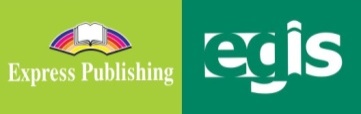 styczeń 2020WSTĘP Computing to publikacja należąca do serii Career Paths. Podręczniki z tej serii polecane są dla uczniów techników lub innych szkół zawodowych o odpowiednim profilu oraz tych, którzy chcą rozwijać swoje umiejętności językowe w zakresie języka angielskiego zawodowego (vocational English). Autorzy serii założyli, że przystępujący do poznawania języka zawodowego znają już podstawy gramatyki języka angielskiego, a słownictwo ogólne mają opanowane na tyle, że potrafią się komunikować przynajmniej na podstawowym poziomie, wykorzystując właściwe funkcje językowe.Podręcznik podzielony został na trzy części: Book 1, Book 2 i Book 3, z których każda zawiera 15 rozdziałów. Poszczególne części odpowiadają kolejno poziomowi A1, A2 i B1 w Europejskim Systemie Opisu Kształcenia Językowego (Common European Framework of Reference for Languages).Prezentowany rozkład materiału (RM) podzielono w następujący sposób: znajomość środków językowych,rozumienie wypowiedzi & przetwarzanie wypowiedzi,tworzenie wypowiedzi i reagowanie na wypowiedzi, materiał ćwiczeniowy.Materiał zawarty w podręczniku w części Book 2 może być zrealizowany w trakcie ok. 30 godzin lekcyjnych (plus powtórki materiału i testy). W rozkładzie materiału (RM) zamieszczono informacje dotyczące każdej lekcji zawartej w podręczniku w odniesieniu do materiału tematyczno-leksykalnego (znajomość środków językowych) oraz ćwiczonych umiejętności językowych (rozumienie i przetwarzanie wypowiedzi oraz tworzenie wypowiedzi i reagowanie na nie). Na realizację każdego rozdziału (Unit) przeznaczono 2 godziny lekcyjne:pierwsza – wprowadzenie nowego słownictwa i praca z tekstem, co stanowi przygotowanie do kolejnej lekcji, podczas której uczeń będzie w sposób czynny korzystał z nowo poznanych słów i zwrotów; druga – rozwijanie umiejętności rozumienia ze słuchu oraz sprawności produktywnych, czyli mówienia i pisania, w tym odtwarzanie przez uczniów wysłuchanego dialogu, a następnie wielokrotne powtarzanie własnych wersji tego dialogu ze zmianą ról i wprowadzaniem nowych informacji szczegółowych. Mówienie często sprawia uczniom, zwłaszcza mniej zaawansowanym językowo, największe problemy. Z tego względu proponuje się, by na ćwiczenie tej sprawności językowej przeznaczyć możliwie dużo czasu. Samodzielne odegranie zadanej roli w języku angielskim zapewni uczniom nie tylko poczucie sukcesu i zadowolenia z siebie, ale będzie również motywacją do dalszej pracy. Rozwijanie umiejętności pisania to ostatni element każdego rozdziału, który nauczyciel może wykorzystać jako pracę domową. Po zrealizowaniu materiału w rozdziale uczeń jest przygotowany do wykonania zadania samodzielnie, zna potrzebne słownictwo i poznał wzór danej formy wypowiedzi pisemnej.Wiadomo, że w nauce, zwłaszcza języka obcego, bardzo ważne jest powtarzanie i utrwalanie nowopoznanego materiału. Stąd, po każdych trzech rozdziałach proponuje się jego powtórkę w dowolnej formie (np. ponowne odegranie ról, gry językowe wykorzystujące słownictwo zawodowe itp.) lub sprawdzian pokazujący stopień opanowania zrealizowanego materiału. W RM zaproponowano również poświęcenie jednej godziny dydaktycznej na lekcję organizacyjną. Dodatkowo w RM nauczyciel znajdzie propozycje tematów lekcji. Przedstawiony poniżej szczegółowy RM do podręcznika Computing – Book 2 jest propozycją i może być modyfikowany lub stanowić punkt wyjścia do konstruowania indywidualnych rozkładów materiału dostosowanych do konkretnych warunków i możliwości edukacyjnych uczniów. W RM zamieszczono również informacje dotyczące realizacji wymagań nowej podstawy programowej w zakresie języka obcego zawodowego (JOZ) (np. 1.1, 2a.1, 3b.1, 4a.3 itd., gdzie oznaczenie przed kropką odnosi się do efektów kształcenia, a oznaczenie po kropce – do kryteriów ich weryfikacji). Zabieg taki powoduje, że proponowany RM jest szczególnie pomocny dla nauczyciela w jego pracy dydaktycznej. Materiał dodatkowy (wyszczególniony w tabeli innym kolorem tła) to przede wszystkim Glossary (słowniczek) znajdujący się w podręczniku (po każdych 15 rozdziałach) oraz komponent cyfrowy, tzw. digibook, zawierający m.in. filmy dokumentalne. Kurs składa się z:podręcznika (Student’s Book), kompletu dwóch płyt CD do użytku w klasie (Class Audio CDs), które zawierają nagrania wszystkich dialogów prezentowanych w podręczniku,książki nauczyciela (Teacher’s Guide) ze szczegółowymi scenariuszami lekcji, zapisami nagrań oraz kluczem odpowiedzi do wszystkich zadań znajdujących się w podręczniku.Computing to podręcznik, który zapewni korzystającym z niego nie tylko doskonalenie znajomości języka angielskiego, ale także poszerzenie wiedzy w interesującym ich obszarze zawodowym. Rozkład materiału – seria CAREER PATHS: COMPUTINGBOOK 2STRONAZNAJOMOŚĆ ŚRODKÓW JĘZYKOWYCHROZUMIENIE WYPOWIEDZI& PRZETWARZANIE WYPOWIEDZITWORZENIE WYPOWIEDZI& REAGOWANIE NA WYPOWIEDZIMATERIAŁ DODATKO-WY**DATA*ZNAJOMOŚĆ ŚRODKÓW JĘZYKOWYCHROZUMIENIE WYPOWIEDZI& PRZETWARZANIE WYPOWIEDZITWORZENIE WYPOWIEDZI& REAGOWANIE NA WYPOWIEDZIMATERIAŁ DODATKO-WY**LEKCJA  1…………Temat lekcji: 1. Lekcja organizacyjna. Temat lekcji: 1. Lekcja organizacyjna. Temat lekcji: 1. Lekcja organizacyjna. Temat lekcji: 1. Lekcja organizacyjna. UNIT 1 – Word Processing: UsesUNIT 1 – Word Processing: UsesUNIT 1 – Word Processing: UsesUNIT 1 – Word Processing: UsesUNIT 1 – Word Processing: UsesLEKCJE  2–3str. 4–5Leksyka i tematyka: słownictwo związane z zastosowaniem edytora tekstu: word processing, blank, create, document, template, résumé, business card, agenda, fax cover, memo, calendar, reportrzeczowniki: program, feature, text, document, in addition, spell check, grammar check, thesaurus, need, job, meeting, time, money, website, optionwyrażenie: in additionczasowniki: agree, edit, format, erase, save, print, offer, create, manageprzymiotniki: award-winning, easy, speedy, effective, simple, advanced, amazed, versatile, professional, colorful, eye-catchingzwroty, np. What are you working on? Really? That’s pretty handy.wyrażanie braku wiedzy, np. I don’t know. I have/had no idea. I’ve never heard of …/it/that. (I’m sorry) I can’t tell you. I’m not familiar with that.1.1, 6a.1, 6a.4, 6a.5Czytanie, słuchanie i mówienie: Word Processing Program (poradnik opisujący możliwości programu) – odpowiedzi na pytania (wybór wielokrotny); dobieranie definicji do podanych wyrazów; uzupełnianie luk w zdaniach podanymi wyrazami; odpowiedź na pytanie otwarte Słuchanie, czytanie i pisanie:rozmowa między dwojgiem pracowników dot. możliwości programu do edycji tekstu; zadanie typu P/F; uzupełnianie luk w dialogu 2a.1, 2a.2, 2b.1, 2b.2, 5.3, 6c.3, 6d.5, 6d.6Mówienie i pisanie: przewidywanie słownictwa, jakie może wystąpić w rozdziale Mówienie: opisywanie ilustracji + określanie ich związku z programem do edycji tekstu odpowiedzi na pytania: jakie rodzaje dokumentów powstają przy użyciu programu do edycji tekstu oraz dlaczego szablony są pomocne w tworzeniu pewnych rodzajów dokumentów(w parach) dialog sterowany nt. możliwości programu do edycji tekstu (odgrywanie ról dwojga pracowników, na podstawie dialogu w ćw. 7) (w parach) odgrywanie własnych dialogów, w których pracownicy rozmawiają o problemie przy tworzeniu dokumentu, dostępnych szablonach i ich wykorzystaniu (ćw. 8)Pisanie: badanie opinii klienta (the customer survey) nt. nabytego programu (na podstawie ćw. 8) 3a.1, 3a.2, 3a.4, 3a.5, 3b.3, 3b.4, 3b.5, 4a.1, 4a.2, 4a.4, 4a.5, 4a.6, 4b.2, 4b.3, 4b.5, 4b.6, 5.1, 5.3, 6b.2, 6d.5, 6d.6SB Book 2, Glossary – str. 34–39DigiBook – Unit 1LEKCJE  2–3str. 4–5Leksyka i tematyka: słownictwo związane z zastosowaniem edytora tekstu: word processing, blank, create, document, template, résumé, business card, agenda, fax cover, memo, calendar, reportrzeczowniki: program, feature, text, document, in addition, spell check, grammar check, thesaurus, need, job, meeting, time, money, website, optionwyrażenie: in additionczasowniki: agree, edit, format, erase, save, print, offer, create, manageprzymiotniki: award-winning, easy, speedy, effective, simple, advanced, amazed, versatile, professional, colorful, eye-catchingzwroty, np. What are you working on? Really? That’s pretty handy.wyrażanie braku wiedzy, np. I don’t know. I have/had no idea. I’ve never heard of …/it/that. (I’m sorry) I can’t tell you. I’m not familiar with that.1.1, 6a.1, 6a.4, 6a.5Czytanie, słuchanie i mówienie: Word Processing Program (poradnik opisujący możliwości programu) – odpowiedzi na pytania (wybór wielokrotny); dobieranie definicji do podanych wyrazów; uzupełnianie luk w zdaniach podanymi wyrazami; odpowiedź na pytanie otwarte Słuchanie, czytanie i pisanie:rozmowa między dwojgiem pracowników dot. możliwości programu do edycji tekstu; zadanie typu P/F; uzupełnianie luk w dialogu 2a.1, 2a.2, 2b.1, 2b.2, 5.3, 6c.3, 6d.5, 6d.6Mówienie i pisanie: przewidywanie słownictwa, jakie może wystąpić w rozdziale Mówienie: opisywanie ilustracji + określanie ich związku z programem do edycji tekstu odpowiedzi na pytania: jakie rodzaje dokumentów powstają przy użyciu programu do edycji tekstu oraz dlaczego szablony są pomocne w tworzeniu pewnych rodzajów dokumentów(w parach) dialog sterowany nt. możliwości programu do edycji tekstu (odgrywanie ról dwojga pracowników, na podstawie dialogu w ćw. 7) (w parach) odgrywanie własnych dialogów, w których pracownicy rozmawiają o problemie przy tworzeniu dokumentu, dostępnych szablonach i ich wykorzystaniu (ćw. 8)Pisanie: badanie opinii klienta (the customer survey) nt. nabytego programu (na podstawie ćw. 8) 3a.1, 3a.2, 3a.4, 3a.5, 3b.3, 3b.4, 3b.5, 4a.1, 4a.2, 4a.4, 4a.5, 4a.6, 4b.2, 4b.3, 4b.5, 4b.6, 5.1, 5.3, 6b.2, 6d.5, 6d.6LEKCJE  2–3……………………Leksyka i tematyka: słownictwo związane z zastosowaniem edytora tekstu: word processing, blank, create, document, template, résumé, business card, agenda, fax cover, memo, calendar, reportrzeczowniki: program, feature, text, document, in addition, spell check, grammar check, thesaurus, need, job, meeting, time, money, website, optionwyrażenie: in additionczasowniki: agree, edit, format, erase, save, print, offer, create, manageprzymiotniki: award-winning, easy, speedy, effective, simple, advanced, amazed, versatile, professional, colorful, eye-catchingzwroty, np. What are you working on? Really? That’s pretty handy.wyrażanie braku wiedzy, np. I don’t know. I have/had no idea. I’ve never heard of …/it/that. (I’m sorry) I can’t tell you. I’m not familiar with that.1.1, 6a.1, 6a.4, 6a.5Czytanie, słuchanie i mówienie: Word Processing Program (poradnik opisujący możliwości programu) – odpowiedzi na pytania (wybór wielokrotny); dobieranie definicji do podanych wyrazów; uzupełnianie luk w zdaniach podanymi wyrazami; odpowiedź na pytanie otwarte Słuchanie, czytanie i pisanie:rozmowa między dwojgiem pracowników dot. możliwości programu do edycji tekstu; zadanie typu P/F; uzupełnianie luk w dialogu 2a.1, 2a.2, 2b.1, 2b.2, 5.3, 6c.3, 6d.5, 6d.6Mówienie i pisanie: przewidywanie słownictwa, jakie może wystąpić w rozdziale Mówienie: opisywanie ilustracji + określanie ich związku z programem do edycji tekstu odpowiedzi na pytania: jakie rodzaje dokumentów powstają przy użyciu programu do edycji tekstu oraz dlaczego szablony są pomocne w tworzeniu pewnych rodzajów dokumentów(w parach) dialog sterowany nt. możliwości programu do edycji tekstu (odgrywanie ról dwojga pracowników, na podstawie dialogu w ćw. 7) (w parach) odgrywanie własnych dialogów, w których pracownicy rozmawiają o problemie przy tworzeniu dokumentu, dostępnych szablonach i ich wykorzystaniu (ćw. 8)Pisanie: badanie opinii klienta (the customer survey) nt. nabytego programu (na podstawie ćw. 8) 3a.1, 3a.2, 3a.4, 3a.5, 3b.3, 3b.4, 3b.5, 4a.1, 4a.2, 4a.4, 4a.5, 4a.6, 4b.2, 4b.3, 4b.5, 4b.6, 5.1, 5.3, 6b.2, 6d.5, 6d.6LEKCJE  2–3……………………Tematy lekcji: 1. Word Processing Program – słownictwo, praca z tekstem.                          2. What are you working on? – ćwiczenia w słuchaniu i mówieniu. Pisanie – badanie opinii klienta (the customer survey) dot. edytora tekstu.Tematy lekcji: 1. Word Processing Program – słownictwo, praca z tekstem.                          2. What are you working on? – ćwiczenia w słuchaniu i mówieniu. Pisanie – badanie opinii klienta (the customer survey) dot. edytora tekstu.Tematy lekcji: 1. Word Processing Program – słownictwo, praca z tekstem.                          2. What are you working on? – ćwiczenia w słuchaniu i mówieniu. Pisanie – badanie opinii klienta (the customer survey) dot. edytora tekstu.Tematy lekcji: 1. Word Processing Program – słownictwo, praca z tekstem.                          2. What are you working on? – ćwiczenia w słuchaniu i mówieniu. Pisanie – badanie opinii klienta (the customer survey) dot. edytora tekstu.STRONAZNAJOMOŚĆ ŚRODKÓW JĘZYKOWYCHROZUMIENIE WYPOWIEDZI& PRZETWARZANIE WYPOWIEDZITWORZENIE WYPOWIEDZI& REAGOWANIE NA WYPOWIEDZIMATERIAŁ DODATKO-WY**DATA*ZNAJOMOŚĆ ŚRODKÓW JĘZYKOWYCHROZUMIENIE WYPOWIEDZI& PRZETWARZANIE WYPOWIEDZITWORZENIE WYPOWIEDZI& REAGOWANIE NA WYPOWIEDZIMATERIAŁ DODATKO-WY**UNIT 2 – Word Processing: ActionsUNIT 2 – Word Processing: ActionsUNIT 2 – Word Processing: ActionsUNIT 2 – Word Processing: ActionsUNIT 2 – Word Processing: ActionsLEKCJE  4–5str. 6–7Leksyka i tematyka: słownictwo związane z funkcjami edytora tekstu: open, edit, select, copy, cut, paste, delete, undo, redo, save, save as, closerzeczowniki: guide, basics, program, start-up screen, document, icon, dropdown menu, cursor, text, menu, button, keyboard, mistake, function, file, extensionczasowniki: create, click, drag, press, pull down, enter, chooseprzymiotniki: blank, existing, selected, appropriatezwroty, np. Is there anything else … ? Did you include … ? zmienianie zdania, decyzji, np. Actually, no … . On second thought … . I changed my mind. Sorry, can I change my mind? 1.1, 6a.1, 6a.4, 6a.5Czytanie, słuchanie i mówienie: Word Processing: Actions (instrukcja) – odpowiedzi na pytania (wybór wielokrotny); dobieranie definicji do podanych wyrazów; wybieranie w podanych zdaniach poprawnego wyrazu (jednego z dwóch); odpowiedź na pytanie otwarte Słuchanie, czytanie i pisanie:rozmowa między pracownikiem a menadżerką dot. zawartości przygotowywanej notatki służbowej – zadanie typu P/F; uzupełnianie luk w dialogu 2a.1, 2a.2, 2b.1, 2b.2, 5.3, 6c.3, 6d.5, 6d.6Mówienie i pisanie: (w grupach) burza mózgów dot. słownictwa związanego z funkcjami edytora tekstu (2 min.)Mówienie: opisywanie ilustracji + określanie ich związku z edycją tekstuodpowiedzi na pytania: jakie są najpopularniejsze funkcje w edytorze tekstu oraz dlaczego funkcje w edytorze tekstu zostały nazwane tak, jak rzeczywiste czynności (w parach) dialog sterowany nt. zawartości przygotowywanej notatki służbowej (odgrywanie ról pracownika i menadżera, na podstawie dialogu w ćw. 7) (w parach) odgrywanie własnych dialogów, w których pracownik rozmawia z menadżerem o notatce służbowej, potrzebnych informacjach i zmianach, jakie należy wprowadzić (ćw. 8)Pisanie:e-mail (an e-mail) z informacjami dot. zmian, jakie należy wprowadzić w notatce służbowej (na podstawie ćw. 8) 3a.1, 3a.2, 3a.4, 3a.5, 3b.2, 3b.4, 3b.5, 4a.1, 4a.2, 4a.3, 4a.5, 4a.6, 4b.1, 4b.2, 4b.5, 4b.6, 5.1, 5.3, 6b.2, 6d.5, 6d.6SB Book 2, Glossary – str. 34–39DigiBook – Unit 2LEKCJE  4–5str. 6–7Leksyka i tematyka: słownictwo związane z funkcjami edytora tekstu: open, edit, select, copy, cut, paste, delete, undo, redo, save, save as, closerzeczowniki: guide, basics, program, start-up screen, document, icon, dropdown menu, cursor, text, menu, button, keyboard, mistake, function, file, extensionczasowniki: create, click, drag, press, pull down, enter, chooseprzymiotniki: blank, existing, selected, appropriatezwroty, np. Is there anything else … ? Did you include … ? zmienianie zdania, decyzji, np. Actually, no … . On second thought … . I changed my mind. Sorry, can I change my mind? 1.1, 6a.1, 6a.4, 6a.5Czytanie, słuchanie i mówienie: Word Processing: Actions (instrukcja) – odpowiedzi na pytania (wybór wielokrotny); dobieranie definicji do podanych wyrazów; wybieranie w podanych zdaniach poprawnego wyrazu (jednego z dwóch); odpowiedź na pytanie otwarte Słuchanie, czytanie i pisanie:rozmowa między pracownikiem a menadżerką dot. zawartości przygotowywanej notatki służbowej – zadanie typu P/F; uzupełnianie luk w dialogu 2a.1, 2a.2, 2b.1, 2b.2, 5.3, 6c.3, 6d.5, 6d.6Mówienie i pisanie: (w grupach) burza mózgów dot. słownictwa związanego z funkcjami edytora tekstu (2 min.)Mówienie: opisywanie ilustracji + określanie ich związku z edycją tekstuodpowiedzi na pytania: jakie są najpopularniejsze funkcje w edytorze tekstu oraz dlaczego funkcje w edytorze tekstu zostały nazwane tak, jak rzeczywiste czynności (w parach) dialog sterowany nt. zawartości przygotowywanej notatki służbowej (odgrywanie ról pracownika i menadżera, na podstawie dialogu w ćw. 7) (w parach) odgrywanie własnych dialogów, w których pracownik rozmawia z menadżerem o notatce służbowej, potrzebnych informacjach i zmianach, jakie należy wprowadzić (ćw. 8)Pisanie:e-mail (an e-mail) z informacjami dot. zmian, jakie należy wprowadzić w notatce służbowej (na podstawie ćw. 8) 3a.1, 3a.2, 3a.4, 3a.5, 3b.2, 3b.4, 3b.5, 4a.1, 4a.2, 4a.3, 4a.5, 4a.6, 4b.1, 4b.2, 4b.5, 4b.6, 5.1, 5.3, 6b.2, 6d.5, 6d.6LEKCJE  4–5……………………Leksyka i tematyka: słownictwo związane z funkcjami edytora tekstu: open, edit, select, copy, cut, paste, delete, undo, redo, save, save as, closerzeczowniki: guide, basics, program, start-up screen, document, icon, dropdown menu, cursor, text, menu, button, keyboard, mistake, function, file, extensionczasowniki: create, click, drag, press, pull down, enter, chooseprzymiotniki: blank, existing, selected, appropriatezwroty, np. Is there anything else … ? Did you include … ? zmienianie zdania, decyzji, np. Actually, no … . On second thought … . I changed my mind. Sorry, can I change my mind? 1.1, 6a.1, 6a.4, 6a.5Czytanie, słuchanie i mówienie: Word Processing: Actions (instrukcja) – odpowiedzi na pytania (wybór wielokrotny); dobieranie definicji do podanych wyrazów; wybieranie w podanych zdaniach poprawnego wyrazu (jednego z dwóch); odpowiedź na pytanie otwarte Słuchanie, czytanie i pisanie:rozmowa między pracownikiem a menadżerką dot. zawartości przygotowywanej notatki służbowej – zadanie typu P/F; uzupełnianie luk w dialogu 2a.1, 2a.2, 2b.1, 2b.2, 5.3, 6c.3, 6d.5, 6d.6Mówienie i pisanie: (w grupach) burza mózgów dot. słownictwa związanego z funkcjami edytora tekstu (2 min.)Mówienie: opisywanie ilustracji + określanie ich związku z edycją tekstuodpowiedzi na pytania: jakie są najpopularniejsze funkcje w edytorze tekstu oraz dlaczego funkcje w edytorze tekstu zostały nazwane tak, jak rzeczywiste czynności (w parach) dialog sterowany nt. zawartości przygotowywanej notatki służbowej (odgrywanie ról pracownika i menadżera, na podstawie dialogu w ćw. 7) (w parach) odgrywanie własnych dialogów, w których pracownik rozmawia z menadżerem o notatce służbowej, potrzebnych informacjach i zmianach, jakie należy wprowadzić (ćw. 8)Pisanie:e-mail (an e-mail) z informacjami dot. zmian, jakie należy wprowadzić w notatce służbowej (na podstawie ćw. 8) 3a.1, 3a.2, 3a.4, 3a.5, 3b.2, 3b.4, 3b.5, 4a.1, 4a.2, 4a.3, 4a.5, 4a.6, 4b.1, 4b.2, 4b.5, 4b.6, 5.1, 5.3, 6b.2, 6d.5, 6d.6LEKCJE  4–5……………………Tematy lekcji: 1. Word Processing: Actions – słownictwo, praca z tekstem.                          2. I have a question about the memo I’m writing– ćwiczenia w słuchaniu i mówieniu. Pisanie – e-mail (an e-mail) dot. zmian w notatce służbowej. Tematy lekcji: 1. Word Processing: Actions – słownictwo, praca z tekstem.                          2. I have a question about the memo I’m writing– ćwiczenia w słuchaniu i mówieniu. Pisanie – e-mail (an e-mail) dot. zmian w notatce służbowej. Tematy lekcji: 1. Word Processing: Actions – słownictwo, praca z tekstem.                          2. I have a question about the memo I’m writing– ćwiczenia w słuchaniu i mówieniu. Pisanie – e-mail (an e-mail) dot. zmian w notatce służbowej. Tematy lekcji: 1. Word Processing: Actions – słownictwo, praca z tekstem.                          2. I have a question about the memo I’m writing– ćwiczenia w słuchaniu i mówieniu. Pisanie – e-mail (an e-mail) dot. zmian w notatce służbowej. STRONAZNAJOMOŚĆ ŚRODKÓW JĘZYKOWYCHROZUMIENIE WYPOWIEDZI& PRZETWARZANIE WYPOWIEDZITWORZENIE WYPOWIEDZI& REAGOWANIE NA WYPOWIEDZIMATERIAŁ DODATKO-WY**DATA*ZNAJOMOŚĆ ŚRODKÓW JĘZYKOWYCHROZUMIENIE WYPOWIEDZI& PRZETWARZANIE WYPOWIEDZITWORZENIE WYPOWIEDZI& REAGOWANIE NA WYPOWIEDZIMATERIAŁ DODATKO-WY**UNIT 3 – Word Processing: FormattingUNIT 3 – Word Processing: FormattingUNIT 3 – Word Processing: FormattingUNIT 3 – Word Processing: FormattingUNIT 3 – Word Processing: FormattingLEKCJE  6–7str. 8–9Leksyka i tematyka: słownictwo związane z formatowaniem tekstu: format, margin, font, spacing, bold, underline, center, column, italic, indent, bullet, spell checkrzeczowniki: head, budget, guidelines, size, paragraph, title, corner, department, page, heading, row, category, beginning, bottom, feedbackczasowniki: review, set, appear, list, remember przymiotniki: top right, importantzwroty, np. I thought the … . Maybe the … should be … . I like that … . sugerowanie, proponowanie, np. You could … . What/How about … ? You might (perhaps) … . Why not … ? Why don’t you … ? Maybe … . 1.1, 6a.1, 6a.4, 6a.5Czytanie, słuchanie i mówienie: Memo (notatka służbowa) – odpowiedzi na pytania (wybór wielokrotny); dobieranie definicji do podanych wyrazów; dobieranie podanych wyrazów do luk w parach zdań (2 opcje); odpowiedź na pytanie otwarte Słuchanie, czytanie i pisanie:rozmowa między dwojgiem pracowników dot. formatowania tekstu – zaznaczanie usłyszanych informacji; uzupełnianie luk w dialogu 2a.1, 2a.2, 2b.1, 2b.2, 5.3, 6c.3, 6d.5, 6d.6Mówienie i pisanie: przewidywanie słownictwa, jakie może wystąpić w rozdziale Mówienie: opisywanie ilustracji + określanie ich związku z formatowaniem danychodpowiedzi na pytania: jakie są sposoby zwrócenia uwagi na wybrane części dokumentu oraz jakie zmiany w formatowaniu tekstu mogą wprowadzić użytkownicy edytora tekstu (w parach) dialog sterowany nt. formatowania tekstu (odgrywanie ról dwojga pracowników, na podstawie dialogu w ćw. 7) (w parach) odgrywanie własnych dialogów, w których pracownicy rozmawiają o problemach z formatowaniem raportu i sugerowanych zmianach w formatowaniu (ćw. 8)Pisanie: e-mail (an e-mail) z sugestiami wprowadzenia zmian w formatowaniu raportu (na podstawie ćw. 8) 3a.1, 3a.2, 3a.3, 3a.4, 3a.5, 3b.2, 3b.4, 3b.5, 4a.1, 4a.2, 4a.3, 4a.4, 4a.5, 4a.6, 4b.1, 4b.2, 4b.5, 4b.6, 5.1, 5.3, 6b.2, 6d.5, 6d.6 SB Book 2, Glossary – str. 34–39DigiBook – Unit 3LEKCJE  6–7str. 8–9Leksyka i tematyka: słownictwo związane z formatowaniem tekstu: format, margin, font, spacing, bold, underline, center, column, italic, indent, bullet, spell checkrzeczowniki: head, budget, guidelines, size, paragraph, title, corner, department, page, heading, row, category, beginning, bottom, feedbackczasowniki: review, set, appear, list, remember przymiotniki: top right, importantzwroty, np. I thought the … . Maybe the … should be … . I like that … . sugerowanie, proponowanie, np. You could … . What/How about … ? You might (perhaps) … . Why not … ? Why don’t you … ? Maybe … . 1.1, 6a.1, 6a.4, 6a.5Czytanie, słuchanie i mówienie: Memo (notatka służbowa) – odpowiedzi na pytania (wybór wielokrotny); dobieranie definicji do podanych wyrazów; dobieranie podanych wyrazów do luk w parach zdań (2 opcje); odpowiedź na pytanie otwarte Słuchanie, czytanie i pisanie:rozmowa między dwojgiem pracowników dot. formatowania tekstu – zaznaczanie usłyszanych informacji; uzupełnianie luk w dialogu 2a.1, 2a.2, 2b.1, 2b.2, 5.3, 6c.3, 6d.5, 6d.6Mówienie i pisanie: przewidywanie słownictwa, jakie może wystąpić w rozdziale Mówienie: opisywanie ilustracji + określanie ich związku z formatowaniem danychodpowiedzi na pytania: jakie są sposoby zwrócenia uwagi na wybrane części dokumentu oraz jakie zmiany w formatowaniu tekstu mogą wprowadzić użytkownicy edytora tekstu (w parach) dialog sterowany nt. formatowania tekstu (odgrywanie ról dwojga pracowników, na podstawie dialogu w ćw. 7) (w parach) odgrywanie własnych dialogów, w których pracownicy rozmawiają o problemach z formatowaniem raportu i sugerowanych zmianach w formatowaniu (ćw. 8)Pisanie: e-mail (an e-mail) z sugestiami wprowadzenia zmian w formatowaniu raportu (na podstawie ćw. 8) 3a.1, 3a.2, 3a.3, 3a.4, 3a.5, 3b.2, 3b.4, 3b.5, 4a.1, 4a.2, 4a.3, 4a.4, 4a.5, 4a.6, 4b.1, 4b.2, 4b.5, 4b.6, 5.1, 5.3, 6b.2, 6d.5, 6d.6 LEKCJE  6–7……………………Leksyka i tematyka: słownictwo związane z formatowaniem tekstu: format, margin, font, spacing, bold, underline, center, column, italic, indent, bullet, spell checkrzeczowniki: head, budget, guidelines, size, paragraph, title, corner, department, page, heading, row, category, beginning, bottom, feedbackczasowniki: review, set, appear, list, remember przymiotniki: top right, importantzwroty, np. I thought the … . Maybe the … should be … . I like that … . sugerowanie, proponowanie, np. You could … . What/How about … ? You might (perhaps) … . Why not … ? Why don’t you … ? Maybe … . 1.1, 6a.1, 6a.4, 6a.5Czytanie, słuchanie i mówienie: Memo (notatka służbowa) – odpowiedzi na pytania (wybór wielokrotny); dobieranie definicji do podanych wyrazów; dobieranie podanych wyrazów do luk w parach zdań (2 opcje); odpowiedź na pytanie otwarte Słuchanie, czytanie i pisanie:rozmowa między dwojgiem pracowników dot. formatowania tekstu – zaznaczanie usłyszanych informacji; uzupełnianie luk w dialogu 2a.1, 2a.2, 2b.1, 2b.2, 5.3, 6c.3, 6d.5, 6d.6Mówienie i pisanie: przewidywanie słownictwa, jakie może wystąpić w rozdziale Mówienie: opisywanie ilustracji + określanie ich związku z formatowaniem danychodpowiedzi na pytania: jakie są sposoby zwrócenia uwagi na wybrane części dokumentu oraz jakie zmiany w formatowaniu tekstu mogą wprowadzić użytkownicy edytora tekstu (w parach) dialog sterowany nt. formatowania tekstu (odgrywanie ról dwojga pracowników, na podstawie dialogu w ćw. 7) (w parach) odgrywanie własnych dialogów, w których pracownicy rozmawiają o problemach z formatowaniem raportu i sugerowanych zmianach w formatowaniu (ćw. 8)Pisanie: e-mail (an e-mail) z sugestiami wprowadzenia zmian w formatowaniu raportu (na podstawie ćw. 8) 3a.1, 3a.2, 3a.3, 3a.4, 3a.5, 3b.2, 3b.4, 3b.5, 4a.1, 4a.2, 4a.3, 4a.4, 4a.5, 4a.6, 4b.1, 4b.2, 4b.5, 4b.6, 5.1, 5.3, 6b.2, 6d.5, 6d.6 LEKCJE  6–7……………………Tematy lekcji: 1. Memo – słownictwo, praca z tekstem.                          2. What did you think of the report? – ćwiczenia w słuchaniu i mówieniu. Pisanie – e-mail (an e-mail) dot. zmian w formatowaniu raportu. Tematy lekcji: 1. Memo – słownictwo, praca z tekstem.                          2. What did you think of the report? – ćwiczenia w słuchaniu i mówieniu. Pisanie – e-mail (an e-mail) dot. zmian w formatowaniu raportu. Tematy lekcji: 1. Memo – słownictwo, praca z tekstem.                          2. What did you think of the report? – ćwiczenia w słuchaniu i mówieniu. Pisanie – e-mail (an e-mail) dot. zmian w formatowaniu raportu. Tematy lekcji: 1. Memo – słownictwo, praca z tekstem.                          2. What did you think of the report? – ćwiczenia w słuchaniu i mówieniu. Pisanie – e-mail (an e-mail) dot. zmian w formatowaniu raportu. LEKCJA  8…………Temat lekcji: 1. Powtórka materiału. / Test.Temat lekcji: 1. Powtórka materiału. / Test.Temat lekcji: 1. Powtórka materiału. / Test.Temat lekcji: 1. Powtórka materiału. / Test.STRONAZNAJOMOŚĆ ŚRODKÓW JĘZYKOWYCHROZUMIENIE WYPOWIEDZI& PRZETWARZANIE WYPOWIEDZITWORZENIE WYPOWIEDZI& REAGOWANIE NA WYPOWIEDZIMATERIAŁ DODATKO-WY**DATA*ZNAJOMOŚĆ ŚRODKÓW JĘZYKOWYCHROZUMIENIE WYPOWIEDZI& PRZETWARZANIE WYPOWIEDZITWORZENIE WYPOWIEDZI& REAGOWANIE NA WYPOWIEDZIMATERIAŁ DODATKO-WY**UNIT 4 – Spreadsheets: UsesUNIT 4 – Spreadsheets: UsesUNIT 4 – Spreadsheets: UsesUNIT 4 – Spreadsheets: UsesUNIT 4 – Spreadsheets: UsesLEKCJE  9–10str. 10–11Leksyka i tematyka: słownictwo związane z arkuszami kalkulacyjnymi (zastosowanie): spreadsheet, data, database, workbook, balance sheet, sales invoice, function, equation, track, budget, analyze, timecardrzeczowniki: information, transition, copy, advantage, overtime hours czasowniki: install, back up, transfer, share, calculateprzymiotniki: new, aware, lost, safe, useful, old, same, smoothprzysłówki: easily, effectivelyzwroty, np. Do you like … ? Does it … ? It also links … . prośba o opinię, np. What kind of … do you like? What do you think of …? How do you feel about … ? 1.1, 6a.1, 6a.4, 6a.5Czytanie, słuchanie i mówienie: Spreadsheets (e-mail) – odpowiedzi na pytania (wybór wielokrotny); dobieranie definicji do podanych wyrazów; dobieranie podanych wyrazów do luk w parach zdań (2 opcje); odpowiedź na pytanie otwarte Słuchanie, czytanie i pisanie:rozmowa między dwojgiem pracowników dot. zalet nowego arkusza kalkulacyjnego – zadanie typu P/F; uzupełnianie luk w dialogu 2a.1, 2a.2, 2b.1, 2b.2, 5.3, 6c.3, 6d.5, 6d.6Mówienie i pisanie: (w grupach) burza mózgów dot. słownictwa związanego z zastosowaniem arkuszy kalkulacyjnych (2 min.)Mówienie: opisywanie ilustracji + określanie ich związku z arkuszami kalkulacyjnymi odpowiedzi na pytania: jakie są popularne zastosowania arkusza kalkulacyjnego oraz jaki rodzaj informacji jest zwykle analizowany w arkuszu kalkulacyjnym(w parach) dialog sterowany nt. zalet nowego arkusza kalkulacyjnego (odgrywanie ról dwojga pracowników, na podstawie dialogu w ćw. 7) (w parach) odgrywanie własnych dialogów, w których pracownicy rozmawiają o nowym arkuszu kalkulacyjnym i jego cechach oraz o zastosowaniach starego programu (ćw. 8)Pisanie: ankieta dot. działu IT (the IT department survey) nt. wykorzystania nowego arkusza kalkulacyjnego (na podstawie ćw. 8) 3a.1, 3a.4, 3a.5, 3b.3, 3b.4, 3b.5, 4a.1, 4a.2, 4a.3, 4a.5, 4a.6, 4b.2, 4b.3, 4b.6, 5.1, 5.3, 6b.2, 6d.5, 6d.6SB Book 2, Glossary – str. 34–39DigiBook – Unit 4LEKCJE  9–10str. 10–11Leksyka i tematyka: słownictwo związane z arkuszami kalkulacyjnymi (zastosowanie): spreadsheet, data, database, workbook, balance sheet, sales invoice, function, equation, track, budget, analyze, timecardrzeczowniki: information, transition, copy, advantage, overtime hours czasowniki: install, back up, transfer, share, calculateprzymiotniki: new, aware, lost, safe, useful, old, same, smoothprzysłówki: easily, effectivelyzwroty, np. Do you like … ? Does it … ? It also links … . prośba o opinię, np. What kind of … do you like? What do you think of …? How do you feel about … ? 1.1, 6a.1, 6a.4, 6a.5Czytanie, słuchanie i mówienie: Spreadsheets (e-mail) – odpowiedzi na pytania (wybór wielokrotny); dobieranie definicji do podanych wyrazów; dobieranie podanych wyrazów do luk w parach zdań (2 opcje); odpowiedź na pytanie otwarte Słuchanie, czytanie i pisanie:rozmowa między dwojgiem pracowników dot. zalet nowego arkusza kalkulacyjnego – zadanie typu P/F; uzupełnianie luk w dialogu 2a.1, 2a.2, 2b.1, 2b.2, 5.3, 6c.3, 6d.5, 6d.6Mówienie i pisanie: (w grupach) burza mózgów dot. słownictwa związanego z zastosowaniem arkuszy kalkulacyjnych (2 min.)Mówienie: opisywanie ilustracji + określanie ich związku z arkuszami kalkulacyjnymi odpowiedzi na pytania: jakie są popularne zastosowania arkusza kalkulacyjnego oraz jaki rodzaj informacji jest zwykle analizowany w arkuszu kalkulacyjnym(w parach) dialog sterowany nt. zalet nowego arkusza kalkulacyjnego (odgrywanie ról dwojga pracowników, na podstawie dialogu w ćw. 7) (w parach) odgrywanie własnych dialogów, w których pracownicy rozmawiają o nowym arkuszu kalkulacyjnym i jego cechach oraz o zastosowaniach starego programu (ćw. 8)Pisanie: ankieta dot. działu IT (the IT department survey) nt. wykorzystania nowego arkusza kalkulacyjnego (na podstawie ćw. 8) 3a.1, 3a.4, 3a.5, 3b.3, 3b.4, 3b.5, 4a.1, 4a.2, 4a.3, 4a.5, 4a.6, 4b.2, 4b.3, 4b.6, 5.1, 5.3, 6b.2, 6d.5, 6d.6LEKCJE  9–10……………………Leksyka i tematyka: słownictwo związane z arkuszami kalkulacyjnymi (zastosowanie): spreadsheet, data, database, workbook, balance sheet, sales invoice, function, equation, track, budget, analyze, timecardrzeczowniki: information, transition, copy, advantage, overtime hours czasowniki: install, back up, transfer, share, calculateprzymiotniki: new, aware, lost, safe, useful, old, same, smoothprzysłówki: easily, effectivelyzwroty, np. Do you like … ? Does it … ? It also links … . prośba o opinię, np. What kind of … do you like? What do you think of …? How do you feel about … ? 1.1, 6a.1, 6a.4, 6a.5Czytanie, słuchanie i mówienie: Spreadsheets (e-mail) – odpowiedzi na pytania (wybór wielokrotny); dobieranie definicji do podanych wyrazów; dobieranie podanych wyrazów do luk w parach zdań (2 opcje); odpowiedź na pytanie otwarte Słuchanie, czytanie i pisanie:rozmowa między dwojgiem pracowników dot. zalet nowego arkusza kalkulacyjnego – zadanie typu P/F; uzupełnianie luk w dialogu 2a.1, 2a.2, 2b.1, 2b.2, 5.3, 6c.3, 6d.5, 6d.6Mówienie i pisanie: (w grupach) burza mózgów dot. słownictwa związanego z zastosowaniem arkuszy kalkulacyjnych (2 min.)Mówienie: opisywanie ilustracji + określanie ich związku z arkuszami kalkulacyjnymi odpowiedzi na pytania: jakie są popularne zastosowania arkusza kalkulacyjnego oraz jaki rodzaj informacji jest zwykle analizowany w arkuszu kalkulacyjnym(w parach) dialog sterowany nt. zalet nowego arkusza kalkulacyjnego (odgrywanie ról dwojga pracowników, na podstawie dialogu w ćw. 7) (w parach) odgrywanie własnych dialogów, w których pracownicy rozmawiają o nowym arkuszu kalkulacyjnym i jego cechach oraz o zastosowaniach starego programu (ćw. 8)Pisanie: ankieta dot. działu IT (the IT department survey) nt. wykorzystania nowego arkusza kalkulacyjnego (na podstawie ćw. 8) 3a.1, 3a.4, 3a.5, 3b.3, 3b.4, 3b.5, 4a.1, 4a.2, 4a.3, 4a.5, 4a.6, 4b.2, 4b.3, 4b.6, 5.1, 5.3, 6b.2, 6d.5, 6d.6LEKCJE  9–10……………………Tematy lekcji: 1. Spreadsheets – słownictwo, praca z tekstem.                          2. Have you seen a file like it before? – ćwiczenia w słuchaniu i mówieniu. Pisanie – ankieta dot. działu IT (the IT department survey). Tematy lekcji: 1. Spreadsheets – słownictwo, praca z tekstem.                          2. Have you seen a file like it before? – ćwiczenia w słuchaniu i mówieniu. Pisanie – ankieta dot. działu IT (the IT department survey). Tematy lekcji: 1. Spreadsheets – słownictwo, praca z tekstem.                          2. Have you seen a file like it before? – ćwiczenia w słuchaniu i mówieniu. Pisanie – ankieta dot. działu IT (the IT department survey). Tematy lekcji: 1. Spreadsheets – słownictwo, praca z tekstem.                          2. Have you seen a file like it before? – ćwiczenia w słuchaniu i mówieniu. Pisanie – ankieta dot. działu IT (the IT department survey). STRONAZNAJOMOŚĆ ŚRODKÓW JĘZYKOWYCHROZUMIENIE WYPOWIEDZI& PRZETWARZANIE WYPOWIEDZITWORZENIE WYPOWIEDZI& REAGOWANIE NA WYPOWIEDZIMATERIAŁ DODATKO-WY**DATA*ZNAJOMOŚĆ ŚRODKÓW JĘZYKOWYCHROZUMIENIE WYPOWIEDZI& PRZETWARZANIE WYPOWIEDZITWORZENIE WYPOWIEDZI& REAGOWANIE NA WYPOWIEDZIMATERIAŁ DODATKO-WY**UNIT 5 – Spreadsheets: ActionsUNIT 5 – Spreadsheets: ActionsUNIT 5 – Spreadsheets: ActionsUNIT 5 – Spreadsheets: ActionsUNIT 5 – Spreadsheets: ActionsLEKCJE  11–12str. 12–13Leksyka i tematyka: słownictwo związane z arkuszami kalkulacyjnymi (czynności): formula bar, formula, calculate, value, chart equal sign, sort, filter, table, insert, clear content, clear formatrzeczowniki: tip, business, efficiency, tool, hint, addition, function, creator, image, data, mistake, pattern, cell, row, column, area, optionczasowniki: follow, check, verify, create, reveal, remember, include, reorder, add, delete, resetprzymiotniki: important, helpful, correct, incorrect, extra, statistical, unnecessary, focusedprzysłówki: effectivelyzwroty, np. I need you to … . Do you want … ? How soon … ? wyjaśnianie instrukcji, np. Do I need to … ? What do I need to … ? Do you want me to … ? Do I have to … ? What else do you need/want me to do? 1.1, 6a.1, 6a.4, 6a.5Czytanie, słuchanie i mówienie: Spreadsheet Tips (strona internetowa nt. arkuszy kalkulacyjnych) – odpowiedzi na pytania (wybór wielokrotny); dobieranie definicji do podanych wyrazów; wybieranie zdań, w których podkreślone wyrazy użyte są poprawnie (jedna z dwóch opcji); odpowiedź na pytanie otwarte Słuchanie, czytanie i pisanie:rozmowa między kierownikiem a pracownikiem dot. pliku arkusza kalkulacyjnego z budżetem na następny rok – zadanie typu P/F; uzupełnianie luk w dialogu 2a.1, 2a.2, 2b.1, 2b.2, 5.3, 6c.3, 6d.5, 6d.6Mówienie i pisanie: przewidywanie słownictwa, jakie może wystąpić w rozdziale Mówienie: opisywanie ilustracji + określanie ich związku z arkuszami kalkulacyjnymi odpowiedzi na pytania: jakie są typowe działania wykonywane za pomocą arkusza kalkulacyjnego oraz jakie są sposoby organizowania informacji w arkuszu kalkulacyjnym(w parach) dialog sterowany nt. pliku arkusza kalkulacyjnego z budżetem na następny rok (odgrywanie ról kierownika i pracownika, na podstawie dialogu w ćw. 7) (w parach) odgrywanie własnych dialogów, w których kierownik rozmawia z pracownikiem o koniecznych obliczeniach w arkuszu kalkulacyjnym, jak przygotować go do prezentacji i terminie wykonania tego projektu (ćw. 8)Pisanie: lista kontrolna dot. zadań (the checklist of tasks) na wtorkową prezentację (na podstawie ćw. 8) 3a.1, 3a.2, 3a.4, 3a.5, 3b.2, 3b.4, 3b.5, 4a.1, 4a.2, 4a.3, 4a.4, 4a.5, 4a.6, 4b.2, 4b.6, 5.1, 5.3, 6b.2, 6d.5, 6d.6SB Book 2, Glossary – str. 34–39DigiBook – Unit 5LEKCJE  11–12str. 12–13Leksyka i tematyka: słownictwo związane z arkuszami kalkulacyjnymi (czynności): formula bar, formula, calculate, value, chart equal sign, sort, filter, table, insert, clear content, clear formatrzeczowniki: tip, business, efficiency, tool, hint, addition, function, creator, image, data, mistake, pattern, cell, row, column, area, optionczasowniki: follow, check, verify, create, reveal, remember, include, reorder, add, delete, resetprzymiotniki: important, helpful, correct, incorrect, extra, statistical, unnecessary, focusedprzysłówki: effectivelyzwroty, np. I need you to … . Do you want … ? How soon … ? wyjaśnianie instrukcji, np. Do I need to … ? What do I need to … ? Do you want me to … ? Do I have to … ? What else do you need/want me to do? 1.1, 6a.1, 6a.4, 6a.5Czytanie, słuchanie i mówienie: Spreadsheet Tips (strona internetowa nt. arkuszy kalkulacyjnych) – odpowiedzi na pytania (wybór wielokrotny); dobieranie definicji do podanych wyrazów; wybieranie zdań, w których podkreślone wyrazy użyte są poprawnie (jedna z dwóch opcji); odpowiedź na pytanie otwarte Słuchanie, czytanie i pisanie:rozmowa między kierownikiem a pracownikiem dot. pliku arkusza kalkulacyjnego z budżetem na następny rok – zadanie typu P/F; uzupełnianie luk w dialogu 2a.1, 2a.2, 2b.1, 2b.2, 5.3, 6c.3, 6d.5, 6d.6Mówienie i pisanie: przewidywanie słownictwa, jakie może wystąpić w rozdziale Mówienie: opisywanie ilustracji + określanie ich związku z arkuszami kalkulacyjnymi odpowiedzi na pytania: jakie są typowe działania wykonywane za pomocą arkusza kalkulacyjnego oraz jakie są sposoby organizowania informacji w arkuszu kalkulacyjnym(w parach) dialog sterowany nt. pliku arkusza kalkulacyjnego z budżetem na następny rok (odgrywanie ról kierownika i pracownika, na podstawie dialogu w ćw. 7) (w parach) odgrywanie własnych dialogów, w których kierownik rozmawia z pracownikiem o koniecznych obliczeniach w arkuszu kalkulacyjnym, jak przygotować go do prezentacji i terminie wykonania tego projektu (ćw. 8)Pisanie: lista kontrolna dot. zadań (the checklist of tasks) na wtorkową prezentację (na podstawie ćw. 8) 3a.1, 3a.2, 3a.4, 3a.5, 3b.2, 3b.4, 3b.5, 4a.1, 4a.2, 4a.3, 4a.4, 4a.5, 4a.6, 4b.2, 4b.6, 5.1, 5.3, 6b.2, 6d.5, 6d.6LEKCJE  11–12……………………Leksyka i tematyka: słownictwo związane z arkuszami kalkulacyjnymi (czynności): formula bar, formula, calculate, value, chart equal sign, sort, filter, table, insert, clear content, clear formatrzeczowniki: tip, business, efficiency, tool, hint, addition, function, creator, image, data, mistake, pattern, cell, row, column, area, optionczasowniki: follow, check, verify, create, reveal, remember, include, reorder, add, delete, resetprzymiotniki: important, helpful, correct, incorrect, extra, statistical, unnecessary, focusedprzysłówki: effectivelyzwroty, np. I need you to … . Do you want … ? How soon … ? wyjaśnianie instrukcji, np. Do I need to … ? What do I need to … ? Do you want me to … ? Do I have to … ? What else do you need/want me to do? 1.1, 6a.1, 6a.4, 6a.5Czytanie, słuchanie i mówienie: Spreadsheet Tips (strona internetowa nt. arkuszy kalkulacyjnych) – odpowiedzi na pytania (wybór wielokrotny); dobieranie definicji do podanych wyrazów; wybieranie zdań, w których podkreślone wyrazy użyte są poprawnie (jedna z dwóch opcji); odpowiedź na pytanie otwarte Słuchanie, czytanie i pisanie:rozmowa między kierownikiem a pracownikiem dot. pliku arkusza kalkulacyjnego z budżetem na następny rok – zadanie typu P/F; uzupełnianie luk w dialogu 2a.1, 2a.2, 2b.1, 2b.2, 5.3, 6c.3, 6d.5, 6d.6Mówienie i pisanie: przewidywanie słownictwa, jakie może wystąpić w rozdziale Mówienie: opisywanie ilustracji + określanie ich związku z arkuszami kalkulacyjnymi odpowiedzi na pytania: jakie są typowe działania wykonywane za pomocą arkusza kalkulacyjnego oraz jakie są sposoby organizowania informacji w arkuszu kalkulacyjnym(w parach) dialog sterowany nt. pliku arkusza kalkulacyjnego z budżetem na następny rok (odgrywanie ról kierownika i pracownika, na podstawie dialogu w ćw. 7) (w parach) odgrywanie własnych dialogów, w których kierownik rozmawia z pracownikiem o koniecznych obliczeniach w arkuszu kalkulacyjnym, jak przygotować go do prezentacji i terminie wykonania tego projektu (ćw. 8)Pisanie: lista kontrolna dot. zadań (the checklist of tasks) na wtorkową prezentację (na podstawie ćw. 8) 3a.1, 3a.2, 3a.4, 3a.5, 3b.2, 3b.4, 3b.5, 4a.1, 4a.2, 4a.3, 4a.4, 4a.5, 4a.6, 4b.2, 4b.6, 5.1, 5.3, 6b.2, 6d.5, 6d.6LEKCJE  11–12……………………Tematy lekcji: 1. Spreadsheet Tips – słownictwo, praca z tekstem.                          2. What do you need me to do? – ćwiczenia w słuchaniu i mówieniu. Pisanie – lista kontrolna dot. zadań (the checklist of tasks).Tematy lekcji: 1. Spreadsheet Tips – słownictwo, praca z tekstem.                          2. What do you need me to do? – ćwiczenia w słuchaniu i mówieniu. Pisanie – lista kontrolna dot. zadań (the checklist of tasks).Tematy lekcji: 1. Spreadsheet Tips – słownictwo, praca z tekstem.                          2. What do you need me to do? – ćwiczenia w słuchaniu i mówieniu. Pisanie – lista kontrolna dot. zadań (the checklist of tasks).Tematy lekcji: 1. Spreadsheet Tips – słownictwo, praca z tekstem.                          2. What do you need me to do? – ćwiczenia w słuchaniu i mówieniu. Pisanie – lista kontrolna dot. zadań (the checklist of tasks).STRONAZNAJOMOŚĆ ŚRODKÓW JĘZYKOWYCHROZUMIENIE WYPOWIEDZI& PRZETWARZANIE WYPOWIEDZITWORZENIE WYPOWIEDZI& REAGOWANIE NA WYPOWIEDZIMATERIAŁ DODATKO-WY**DATA*ZNAJOMOŚĆ ŚRODKÓW JĘZYKOWYCHROZUMIENIE WYPOWIEDZI& PRZETWARZANIE WYPOWIEDZITWORZENIE WYPOWIEDZI& REAGOWANIE NA WYPOWIEDZIMATERIAŁ DODATKO-WY**UNIT 6 – Spreadsheets: FormattingUNIT 6 – Spreadsheets: FormattingUNIT 6 – Spreadsheets: FormattingUNIT 6 – Spreadsheets: FormattingUNIT 6 – Spreadsheets: FormattingLEKCJE  13–14str. 14–15Leksyka i tematyka: słownictwo związane z arkuszami kalkulacyjnymi (formatowanie): cell, wrap, shrink to fit, lock, shading, row, border, column, set, printing area, split, mergerzeczowniki: tip, problem, text, solution, size, display, worksheet, design, change, emphasis, partczasowniki: fit, prevent, differentiate, include, reorganize, input, divide, combine przymiotniki: common, difficult, alternate, separatezwroty, np. I’m pretty new to … . Can you … ? We used … .wyrażanie opinii, np. As I see it, … . In my opinion, … . I think/believe … . To me, … . If you ask me, … . 1.1, 6a.1, 6a.4, 6a.5Czytanie, słuchanie i mówienie: Spreadsheet Tips. Common Spreadsheets Problems (poradnik rozwiązywania problemów) – odpowiedzi na pytania (wybór wielokrotny); dobieranie definicji do podanych wyrazów; wybieranie zdań, w których podkreślone wyrazy użyte są poprawnie (jedna z dwóch opcji); odpowiedź na pytanie otwarte Słuchanie, czytanie i pisanie:rozmowa między menadżerem a pracownikiem dot. wprowadzenia kilku zmian w arkuszu kalkulacyjnym, aby był bardziej czytelny – zadanie typu P/F; uzupełnianie luk w dialogu 2a.1, 2a.2, 2b.1, 2b.2, 5.3, 6c.3, 6d.5, 6d.6Mówienie i pisanie: przewidywanie słownictwa, jakie może wystąpić w rozdziale Mówienie: opisywanie ilustracji + określanie ich związku z arkuszami kalkulacyjnymiodpowiedzi na pytania: na jakie typowe problemy napotykają użytkownicy arkuszy kalkulacyjnych oraz jakie narzędzia oferują arkusze kalkulacyjne dla wizualnej prezentacji (w parach) dialog sterowany nt. wprowadzenia kilku zmian w arkuszu kalkulacyjnym, aby był bardziej czytelny (odgrywanie ról menadżera i pracownika, na podstawie dialogu w ćw. 7) (w parach) odgrywanie własnych dialogów, w których menadżer rozmawia z pracownikiem o problemach, jakie napotkał w arkuszu kalkulacyjnym, sugeruje rozwiązania oraz pyta o stopień znajomości programu (ćw. 8)Pisanie: wskazówki (tips) dot. wprowadzenia zmian w arkuszu, aby był bardziej czytelny (na podstawie tekstu i ćw. 8) 3a.1, 3a.2, 3a.3, 3a.4, 3a.5, 3b.2, 3b.3, 3b.4, 4a.1, 4a.2, 4a.3, 4a.4, 4a.5, 4a.6, 4b.2, 4b.3, 4b.6, 5.1, 5.3, 6b.2, 6d.5, 6d.6SB Book 2, Glossary – str. 34–39DigiBook – Unit 6LEKCJE  13–14str. 14–15Leksyka i tematyka: słownictwo związane z arkuszami kalkulacyjnymi (formatowanie): cell, wrap, shrink to fit, lock, shading, row, border, column, set, printing area, split, mergerzeczowniki: tip, problem, text, solution, size, display, worksheet, design, change, emphasis, partczasowniki: fit, prevent, differentiate, include, reorganize, input, divide, combine przymiotniki: common, difficult, alternate, separatezwroty, np. I’m pretty new to … . Can you … ? We used … .wyrażanie opinii, np. As I see it, … . In my opinion, … . I think/believe … . To me, … . If you ask me, … . 1.1, 6a.1, 6a.4, 6a.5Czytanie, słuchanie i mówienie: Spreadsheet Tips. Common Spreadsheets Problems (poradnik rozwiązywania problemów) – odpowiedzi na pytania (wybór wielokrotny); dobieranie definicji do podanych wyrazów; wybieranie zdań, w których podkreślone wyrazy użyte są poprawnie (jedna z dwóch opcji); odpowiedź na pytanie otwarte Słuchanie, czytanie i pisanie:rozmowa między menadżerem a pracownikiem dot. wprowadzenia kilku zmian w arkuszu kalkulacyjnym, aby był bardziej czytelny – zadanie typu P/F; uzupełnianie luk w dialogu 2a.1, 2a.2, 2b.1, 2b.2, 5.3, 6c.3, 6d.5, 6d.6Mówienie i pisanie: przewidywanie słownictwa, jakie może wystąpić w rozdziale Mówienie: opisywanie ilustracji + określanie ich związku z arkuszami kalkulacyjnymiodpowiedzi na pytania: na jakie typowe problemy napotykają użytkownicy arkuszy kalkulacyjnych oraz jakie narzędzia oferują arkusze kalkulacyjne dla wizualnej prezentacji (w parach) dialog sterowany nt. wprowadzenia kilku zmian w arkuszu kalkulacyjnym, aby był bardziej czytelny (odgrywanie ról menadżera i pracownika, na podstawie dialogu w ćw. 7) (w parach) odgrywanie własnych dialogów, w których menadżer rozmawia z pracownikiem o problemach, jakie napotkał w arkuszu kalkulacyjnym, sugeruje rozwiązania oraz pyta o stopień znajomości programu (ćw. 8)Pisanie: wskazówki (tips) dot. wprowadzenia zmian w arkuszu, aby był bardziej czytelny (na podstawie tekstu i ćw. 8) 3a.1, 3a.2, 3a.3, 3a.4, 3a.5, 3b.2, 3b.3, 3b.4, 4a.1, 4a.2, 4a.3, 4a.4, 4a.5, 4a.6, 4b.2, 4b.3, 4b.6, 5.1, 5.3, 6b.2, 6d.5, 6d.6LEKCJE  13–14……………………Leksyka i tematyka: słownictwo związane z arkuszami kalkulacyjnymi (formatowanie): cell, wrap, shrink to fit, lock, shading, row, border, column, set, printing area, split, mergerzeczowniki: tip, problem, text, solution, size, display, worksheet, design, change, emphasis, partczasowniki: fit, prevent, differentiate, include, reorganize, input, divide, combine przymiotniki: common, difficult, alternate, separatezwroty, np. I’m pretty new to … . Can you … ? We used … .wyrażanie opinii, np. As I see it, … . In my opinion, … . I think/believe … . To me, … . If you ask me, … . 1.1, 6a.1, 6a.4, 6a.5Czytanie, słuchanie i mówienie: Spreadsheet Tips. Common Spreadsheets Problems (poradnik rozwiązywania problemów) – odpowiedzi na pytania (wybór wielokrotny); dobieranie definicji do podanych wyrazów; wybieranie zdań, w których podkreślone wyrazy użyte są poprawnie (jedna z dwóch opcji); odpowiedź na pytanie otwarte Słuchanie, czytanie i pisanie:rozmowa między menadżerem a pracownikiem dot. wprowadzenia kilku zmian w arkuszu kalkulacyjnym, aby był bardziej czytelny – zadanie typu P/F; uzupełnianie luk w dialogu 2a.1, 2a.2, 2b.1, 2b.2, 5.3, 6c.3, 6d.5, 6d.6Mówienie i pisanie: przewidywanie słownictwa, jakie może wystąpić w rozdziale Mówienie: opisywanie ilustracji + określanie ich związku z arkuszami kalkulacyjnymiodpowiedzi na pytania: na jakie typowe problemy napotykają użytkownicy arkuszy kalkulacyjnych oraz jakie narzędzia oferują arkusze kalkulacyjne dla wizualnej prezentacji (w parach) dialog sterowany nt. wprowadzenia kilku zmian w arkuszu kalkulacyjnym, aby był bardziej czytelny (odgrywanie ról menadżera i pracownika, na podstawie dialogu w ćw. 7) (w parach) odgrywanie własnych dialogów, w których menadżer rozmawia z pracownikiem o problemach, jakie napotkał w arkuszu kalkulacyjnym, sugeruje rozwiązania oraz pyta o stopień znajomości programu (ćw. 8)Pisanie: wskazówki (tips) dot. wprowadzenia zmian w arkuszu, aby był bardziej czytelny (na podstawie tekstu i ćw. 8) 3a.1, 3a.2, 3a.3, 3a.4, 3a.5, 3b.2, 3b.3, 3b.4, 4a.1, 4a.2, 4a.3, 4a.4, 4a.5, 4a.6, 4b.2, 4b.3, 4b.6, 5.1, 5.3, 6b.2, 6d.5, 6d.6LEKCJE  13–14……………………Tematy lekcji: 1. Spreadsheet Tips – słownictwo, praca z tekstem.                          2. What would you like me to change? – ćwiczenia w słuchaniu i mówieniu. Pisanie – wskazówki dot. czytelności danych (readibility tips). Tematy lekcji: 1. Spreadsheet Tips – słownictwo, praca z tekstem.                          2. What would you like me to change? – ćwiczenia w słuchaniu i mówieniu. Pisanie – wskazówki dot. czytelności danych (readibility tips). Tematy lekcji: 1. Spreadsheet Tips – słownictwo, praca z tekstem.                          2. What would you like me to change? – ćwiczenia w słuchaniu i mówieniu. Pisanie – wskazówki dot. czytelności danych (readibility tips). Tematy lekcji: 1. Spreadsheet Tips – słownictwo, praca z tekstem.                          2. What would you like me to change? – ćwiczenia w słuchaniu i mówieniu. Pisanie – wskazówki dot. czytelności danych (readibility tips). LEKCJA  15…………Temat lekcji: 1. Powtórka materiału. / Test.Temat lekcji: 1. Powtórka materiału. / Test.Temat lekcji: 1. Powtórka materiału. / Test.Temat lekcji: 1. Powtórka materiału. / Test.STRONAZNAJOMOŚĆ ŚRODKÓW JĘZYKOWYCHROZUMIENIE WYPOWIEDZI& PRZETWARZANIE WYPOWIEDZITWORZENIE WYPOWIEDZI& REAGOWANIE NA WYPOWIEDZIMATERIAŁ DODATKO-WY**DATA*ZNAJOMOŚĆ ŚRODKÓW JĘZYKOWYCHROZUMIENIE WYPOWIEDZI& PRZETWARZANIE WYPOWIEDZITWORZENIE WYPOWIEDZI& REAGOWANIE NA WYPOWIEDZIMATERIAŁ DODATKO-WY**UNIT 7 – Desktop Publishing 1UNIT 7 – Desktop Publishing 1UNIT 7 – Desktop Publishing 1UNIT 7 – Desktop Publishing 1UNIT 7 – Desktop Publishing 1LEKCJE  16–17str. 16–17Leksyka i tematyka: słownictwo związane z DTP: desktop publishing (DTP), design, comprehensive layout, pat layout, print, on-screen, online, clip art, WYSIWYG (What You See Is What You Get)rzeczowniki: communication, aspect, software, client, text, image, publication, tablet computer, selection, color, excitement, package, purchase, approachczasowniki: perform, publish, design, paste przymiotniki: graphic, electronic, pre-loaded, additional, availableprzysłówki: electronicallyzwroty, np. Can I help you find … ? I need to … . How are the … ?proponowanie pomocy, np. Can/May I help you? How can I help you? Can I be of assistance? Do you need any help? 1.1, 6a.1, 6a.4, 6a.5Czytanie, słuchanie i mówienie: CreativeDesign Suite! (reklama) – zadanie typu P/F; uzupełnianie luk w zdaniach podanymi wyrazami; dobieranie podanych wyrazów do luk w parach zdań (2 opcje); odpowiedź na pytanie otwarte Słuchanie, czytanie i pisanie:rozmowa między sprzedawcą i klientem dot. możliwości programu DTP – odpowiedzi na pytania (wybór wielokrotny); uzupełnianie luk w dialogu 2a.1, 2a.2, 2b.1, 2b.2, 5.3, 6c.3, 6d.5, 6d.6Mówienie i pisanie: (w grupach) burza mózgów dot. słownictwa związanego z DTP (2 min.)Mówienie: opisywanie ilustracji + określanie ich związku z DTPodpowiedzi na pytania: jakie są możliwości oprogramowania DTP oraz w jaki sposób można publikować dokumenty DTP(w parach) dialog sterowany nt. możliwości programu DTP (odgrywanie ról sprzedawcy i klienta, na podstawie dialogu w ćw. 7) (w parach) odgrywanie własnych dialogów, w których sprzedawca w sklepie komputerowym rozmawia z klientem o oprogramowaniu DTP oraz o tym, jakie zadania może wykonywać z jego pomocą (ćw. 8)Pisanie: e-mail (an e-mail) do klienta zawierający rekomendację dot. oprogramowania DTP (na podstawie tekstu i ćw. 8) 3a.1, 3a.3, 3a.4, 3a.5, 3b.1, 3b.3, 3b.4, 3b.5, 4a.1, 4a.2, 4a.3, 4a.4, 4a.5, 4a.6, 4b.2, 4b.3, 4b.5, 4b.6, 5.1, 5.3, 6b.2, 6d.5, 6d.6SB Book 2, Glossary – str. 34–39DigiBook – Unit 7LEKCJE  16–17str. 16–17Leksyka i tematyka: słownictwo związane z DTP: desktop publishing (DTP), design, comprehensive layout, pat layout, print, on-screen, online, clip art, WYSIWYG (What You See Is What You Get)rzeczowniki: communication, aspect, software, client, text, image, publication, tablet computer, selection, color, excitement, package, purchase, approachczasowniki: perform, publish, design, paste przymiotniki: graphic, electronic, pre-loaded, additional, availableprzysłówki: electronicallyzwroty, np. Can I help you find … ? I need to … . How are the … ?proponowanie pomocy, np. Can/May I help you? How can I help you? Can I be of assistance? Do you need any help? 1.1, 6a.1, 6a.4, 6a.5Czytanie, słuchanie i mówienie: CreativeDesign Suite! (reklama) – zadanie typu P/F; uzupełnianie luk w zdaniach podanymi wyrazami; dobieranie podanych wyrazów do luk w parach zdań (2 opcje); odpowiedź na pytanie otwarte Słuchanie, czytanie i pisanie:rozmowa między sprzedawcą i klientem dot. możliwości programu DTP – odpowiedzi na pytania (wybór wielokrotny); uzupełnianie luk w dialogu 2a.1, 2a.2, 2b.1, 2b.2, 5.3, 6c.3, 6d.5, 6d.6Mówienie i pisanie: (w grupach) burza mózgów dot. słownictwa związanego z DTP (2 min.)Mówienie: opisywanie ilustracji + określanie ich związku z DTPodpowiedzi na pytania: jakie są możliwości oprogramowania DTP oraz w jaki sposób można publikować dokumenty DTP(w parach) dialog sterowany nt. możliwości programu DTP (odgrywanie ról sprzedawcy i klienta, na podstawie dialogu w ćw. 7) (w parach) odgrywanie własnych dialogów, w których sprzedawca w sklepie komputerowym rozmawia z klientem o oprogramowaniu DTP oraz o tym, jakie zadania może wykonywać z jego pomocą (ćw. 8)Pisanie: e-mail (an e-mail) do klienta zawierający rekomendację dot. oprogramowania DTP (na podstawie tekstu i ćw. 8) 3a.1, 3a.3, 3a.4, 3a.5, 3b.1, 3b.3, 3b.4, 3b.5, 4a.1, 4a.2, 4a.3, 4a.4, 4a.5, 4a.6, 4b.2, 4b.3, 4b.5, 4b.6, 5.1, 5.3, 6b.2, 6d.5, 6d.6LEKCJE  16–17……………………Leksyka i tematyka: słownictwo związane z DTP: desktop publishing (DTP), design, comprehensive layout, pat layout, print, on-screen, online, clip art, WYSIWYG (What You See Is What You Get)rzeczowniki: communication, aspect, software, client, text, image, publication, tablet computer, selection, color, excitement, package, purchase, approachczasowniki: perform, publish, design, paste przymiotniki: graphic, electronic, pre-loaded, additional, availableprzysłówki: electronicallyzwroty, np. Can I help you find … ? I need to … . How are the … ?proponowanie pomocy, np. Can/May I help you? How can I help you? Can I be of assistance? Do you need any help? 1.1, 6a.1, 6a.4, 6a.5Czytanie, słuchanie i mówienie: CreativeDesign Suite! (reklama) – zadanie typu P/F; uzupełnianie luk w zdaniach podanymi wyrazami; dobieranie podanych wyrazów do luk w parach zdań (2 opcje); odpowiedź na pytanie otwarte Słuchanie, czytanie i pisanie:rozmowa między sprzedawcą i klientem dot. możliwości programu DTP – odpowiedzi na pytania (wybór wielokrotny); uzupełnianie luk w dialogu 2a.1, 2a.2, 2b.1, 2b.2, 5.3, 6c.3, 6d.5, 6d.6Mówienie i pisanie: (w grupach) burza mózgów dot. słownictwa związanego z DTP (2 min.)Mówienie: opisywanie ilustracji + określanie ich związku z DTPodpowiedzi na pytania: jakie są możliwości oprogramowania DTP oraz w jaki sposób można publikować dokumenty DTP(w parach) dialog sterowany nt. możliwości programu DTP (odgrywanie ról sprzedawcy i klienta, na podstawie dialogu w ćw. 7) (w parach) odgrywanie własnych dialogów, w których sprzedawca w sklepie komputerowym rozmawia z klientem o oprogramowaniu DTP oraz o tym, jakie zadania może wykonywać z jego pomocą (ćw. 8)Pisanie: e-mail (an e-mail) do klienta zawierający rekomendację dot. oprogramowania DTP (na podstawie tekstu i ćw. 8) 3a.1, 3a.3, 3a.4, 3a.5, 3b.1, 3b.3, 3b.4, 3b.5, 4a.1, 4a.2, 4a.3, 4a.4, 4a.5, 4a.6, 4b.2, 4b.3, 4b.5, 4b.6, 5.1, 5.3, 6b.2, 6d.5, 6d.6LEKCJE  16–17……………………Tematy lekcji: 1. Creative Design Suite! – słownictwo, praca z tekstem.                          2. Can I help you find anything? – ćwiczenia w słuchaniu i mówieniu. Pisanie – e-mail (an e-mail) do klienta dot. oprogramowania DTP. Tematy lekcji: 1. Creative Design Suite! – słownictwo, praca z tekstem.                          2. Can I help you find anything? – ćwiczenia w słuchaniu i mówieniu. Pisanie – e-mail (an e-mail) do klienta dot. oprogramowania DTP. Tematy lekcji: 1. Creative Design Suite! – słownictwo, praca z tekstem.                          2. Can I help you find anything? – ćwiczenia w słuchaniu i mówieniu. Pisanie – e-mail (an e-mail) do klienta dot. oprogramowania DTP. Tematy lekcji: 1. Creative Design Suite! – słownictwo, praca z tekstem.                          2. Can I help you find anything? – ćwiczenia w słuchaniu i mówieniu. Pisanie – e-mail (an e-mail) do klienta dot. oprogramowania DTP. STRONAZNAJOMOŚĆ ŚRODKÓW JĘZYKOWYCHROZUMIENIE WYPOWIEDZI& PRZETWARZANIE WYPOWIEDZITWORZENIE WYPOWIEDZI& REAGOWANIE NA WYPOWIEDZIMATERIAŁ DODATKO-WY**DATA*ZNAJOMOŚĆ ŚRODKÓW JĘZYKOWYCHROZUMIENIE WYPOWIEDZI& PRZETWARZANIE WYPOWIEDZITWORZENIE WYPOWIEDZI& REAGOWANIE NA WYPOWIEDZIMATERIAŁ DODATKO-WY**UNIT 8 – Deskop Publishing 2UNIT 8 – Deskop Publishing 2UNIT 8 – Deskop Publishing 2UNIT 8 – Deskop Publishing 2UNIT 8 – Deskop Publishing 2LEKCJE  18–19str. 18–19Leksyka i tematyka: słownictwo związane z DTP (c.d.): paper size, letter, A4, typography, leading, master page, item style, kerning, find/change, convert, PDFrzeczowniki: design, document, item, setting, spelling mistakeczasowniki: move, change, leave, adjust, mark, fix, finishprzymiotniki: great, wrongprzysłówki: consistentlyzwroty, np. It was hard to … . I had to … . Did you change … ? I made some changes to … . That was the hard part.opisywanie trudności, np. I’m struggling/ having difficulty with … . I’m finding … difficult. This is/It was difficult/hard/tough/challenging (for me). 1.1, 6a.1, 6a.4, 6a.5Czytanie, słuchanie i mówienie: Leave kerning as it is (wiadomość) – odpowiedzi na pytania (wybór wielokrotny); uzupełnianie luk w zdaniach podanymi wyrazami; dobieranie podanych wyrazów do luk w parach zdań (2 opcje); odpowiedź na pytanie otwarte Słuchanie, czytanie i pisanie:rozmowa między projektantką i współpracownikiem dot. zmian wprowadzonych w broszurze – zadanie typu P/F; uzupełnianie luk w dialogu 2a.1, 2a.2, 2b.1, 2b.2, 5.3, 6c.3, 6d.5, 6d.6Mówienie i pisanie: przewidywanie słownictwa, jakie może wystąpić w rozdziale Mówienie: opisywanie ilustracji + określanie ich związku z DTPodpowiedzi na pytania: jakie są sposoby modyfikowania dokumentu DTP oraz jakie zmiany trzeba wprowadzić w dokumencie w przypadku zmiany jego rozmiaru (w parach) dialog sterowany nt. zmian wprowadzonych w broszurze (odgrywanie ról projektantki i współpracownika, na podstawie dialogu w ćw. 7) (w parach) odgrywanie własnych dialogów, w których projektant pracujący nad projektem graficznym rozmawia ze współpracownikiem o przesunięciu elementów w makiecie, zmianie typografii i tekstu oraz ustaleniu rozmiaru strony (ćw. 8)Pisanie: wiadomość (a note) zawierająca wyjaśnienie kilku zmian wprowadzonych w projekcie (na podstawie tekstu i ćw. 8) 3a.1, 3a.2, 3a.3, 3a.4, 3a.5, 3b.1, 3b.4, 3b.5, 4a.1, 4a.2, 4a.3, 4a.4, 4a.5, 4a.6, 4b.2, 4b.5, 4b.6, 5.1, 5.3, 6b.2, 6d.5, 6d.6SB Book 2, Glossary – str. 34–39DigiBook – Unit 8LEKCJE  18–19str. 18–19Leksyka i tematyka: słownictwo związane z DTP (c.d.): paper size, letter, A4, typography, leading, master page, item style, kerning, find/change, convert, PDFrzeczowniki: design, document, item, setting, spelling mistakeczasowniki: move, change, leave, adjust, mark, fix, finishprzymiotniki: great, wrongprzysłówki: consistentlyzwroty, np. It was hard to … . I had to … . Did you change … ? I made some changes to … . That was the hard part.opisywanie trudności, np. I’m struggling/ having difficulty with … . I’m finding … difficult. This is/It was difficult/hard/tough/challenging (for me). 1.1, 6a.1, 6a.4, 6a.5Czytanie, słuchanie i mówienie: Leave kerning as it is (wiadomość) – odpowiedzi na pytania (wybór wielokrotny); uzupełnianie luk w zdaniach podanymi wyrazami; dobieranie podanych wyrazów do luk w parach zdań (2 opcje); odpowiedź na pytanie otwarte Słuchanie, czytanie i pisanie:rozmowa między projektantką i współpracownikiem dot. zmian wprowadzonych w broszurze – zadanie typu P/F; uzupełnianie luk w dialogu 2a.1, 2a.2, 2b.1, 2b.2, 5.3, 6c.3, 6d.5, 6d.6Mówienie i pisanie: przewidywanie słownictwa, jakie może wystąpić w rozdziale Mówienie: opisywanie ilustracji + określanie ich związku z DTPodpowiedzi na pytania: jakie są sposoby modyfikowania dokumentu DTP oraz jakie zmiany trzeba wprowadzić w dokumencie w przypadku zmiany jego rozmiaru (w parach) dialog sterowany nt. zmian wprowadzonych w broszurze (odgrywanie ról projektantki i współpracownika, na podstawie dialogu w ćw. 7) (w parach) odgrywanie własnych dialogów, w których projektant pracujący nad projektem graficznym rozmawia ze współpracownikiem o przesunięciu elementów w makiecie, zmianie typografii i tekstu oraz ustaleniu rozmiaru strony (ćw. 8)Pisanie: wiadomość (a note) zawierająca wyjaśnienie kilku zmian wprowadzonych w projekcie (na podstawie tekstu i ćw. 8) 3a.1, 3a.2, 3a.3, 3a.4, 3a.5, 3b.1, 3b.4, 3b.5, 4a.1, 4a.2, 4a.3, 4a.4, 4a.5, 4a.6, 4b.2, 4b.5, 4b.6, 5.1, 5.3, 6b.2, 6d.5, 6d.6LEKCJE  18–19……………………Leksyka i tematyka: słownictwo związane z DTP (c.d.): paper size, letter, A4, typography, leading, master page, item style, kerning, find/change, convert, PDFrzeczowniki: design, document, item, setting, spelling mistakeczasowniki: move, change, leave, adjust, mark, fix, finishprzymiotniki: great, wrongprzysłówki: consistentlyzwroty, np. It was hard to … . I had to … . Did you change … ? I made some changes to … . That was the hard part.opisywanie trudności, np. I’m struggling/ having difficulty with … . I’m finding … difficult. This is/It was difficult/hard/tough/challenging (for me). 1.1, 6a.1, 6a.4, 6a.5Czytanie, słuchanie i mówienie: Leave kerning as it is (wiadomość) – odpowiedzi na pytania (wybór wielokrotny); uzupełnianie luk w zdaniach podanymi wyrazami; dobieranie podanych wyrazów do luk w parach zdań (2 opcje); odpowiedź na pytanie otwarte Słuchanie, czytanie i pisanie:rozmowa między projektantką i współpracownikiem dot. zmian wprowadzonych w broszurze – zadanie typu P/F; uzupełnianie luk w dialogu 2a.1, 2a.2, 2b.1, 2b.2, 5.3, 6c.3, 6d.5, 6d.6Mówienie i pisanie: przewidywanie słownictwa, jakie może wystąpić w rozdziale Mówienie: opisywanie ilustracji + określanie ich związku z DTPodpowiedzi na pytania: jakie są sposoby modyfikowania dokumentu DTP oraz jakie zmiany trzeba wprowadzić w dokumencie w przypadku zmiany jego rozmiaru (w parach) dialog sterowany nt. zmian wprowadzonych w broszurze (odgrywanie ról projektantki i współpracownika, na podstawie dialogu w ćw. 7) (w parach) odgrywanie własnych dialogów, w których projektant pracujący nad projektem graficznym rozmawia ze współpracownikiem o przesunięciu elementów w makiecie, zmianie typografii i tekstu oraz ustaleniu rozmiaru strony (ćw. 8)Pisanie: wiadomość (a note) zawierająca wyjaśnienie kilku zmian wprowadzonych w projekcie (na podstawie tekstu i ćw. 8) 3a.1, 3a.2, 3a.3, 3a.4, 3a.5, 3b.1, 3b.4, 3b.5, 4a.1, 4a.2, 4a.3, 4a.4, 4a.5, 4a.6, 4b.2, 4b.5, 4b.6, 5.1, 5.3, 6b.2, 6d.5, 6d.6LEKCJE  18–19……………………Tematy lekcji: 1. Leave kerning as it is – słownictwo, praca z tekstem.                          2. What about the images? – ćwiczenia w słuchaniu i mówieniu. Pisanie – wiadomość (a note) z wyjaśnieniami dot. projektu. Tematy lekcji: 1. Leave kerning as it is – słownictwo, praca z tekstem.                          2. What about the images? – ćwiczenia w słuchaniu i mówieniu. Pisanie – wiadomość (a note) z wyjaśnieniami dot. projektu. Tematy lekcji: 1. Leave kerning as it is – słownictwo, praca z tekstem.                          2. What about the images? – ćwiczenia w słuchaniu i mówieniu. Pisanie – wiadomość (a note) z wyjaśnieniami dot. projektu. Tematy lekcji: 1. Leave kerning as it is – słownictwo, praca z tekstem.                          2. What about the images? – ćwiczenia w słuchaniu i mówieniu. Pisanie – wiadomość (a note) z wyjaśnieniami dot. projektu. STRONAZNAJOMOŚĆ ŚRODKÓW JĘZYKOWYCHROZUMIENIE WYPOWIEDZI& PRZETWARZANIE WYPOWIEDZITWORZENIE WYPOWIEDZI& REAGOWANIE NA WYPOWIEDZIMATERIAŁ DODATKO-WY**DATA*ZNAJOMOŚĆ ŚRODKÓW JĘZYKOWYCHROZUMIENIE WYPOWIEDZI& PRZETWARZANIE WYPOWIEDZITWORZENIE WYPOWIEDZI& REAGOWANIE NA WYPOWIEDZIMATERIAŁ DODATKO-WY**UNIT 9 – Image and Design 1UNIT 9 – Image and Design 1UNIT 9 – Image and Design 1UNIT 9 – Image and Design 1UNIT 9 – Image and Design 1LEKCJE  20–21str. 20–21Leksyka i tematyka: słownictwo związane z obróbką zdjęć: photo, layer, blurry, design, lossy compression, lossless compression, pixel, file format, scaling, thumbnail, vector graphic, raster graphic, sharpeningrzeczowniki: advice, quality, vice versaczasowniki: import, show up, blur, save, preserve, forgetprzymiotniki: clear, visible, compatible, increasedprzysłówki: drastically, dramaticallyzwroty, np. Do you know what type … ? I’m not sure. It’s probably … . Can you fix it? pytanie o wiedzę, znajomość tematu, np. Do you know … ? Do you know that/where/why … ? How did you know? Have you heard (that/of/what) … ? You know …, don’t you? 1.1, 6a.1, 6a.4, 6a.5Czytanie, słuchanie i mówienie: Tech Advice (rubryka porad) – odpowiedzi na pytania (wybór wielokrotny); dobieranie definicji do podanych wyrazów; dobieranie podanych wyrazów do luk w parach zdań (2 opcje); odpowiedź na pytanie otwarte Słuchanie, czytanie i pisanie:rozmowa między dwojgiem pracowników dot. problemu ze wstawieniem wyraźnego zdjęcia do raportu – zadanie typu P/F; uzupełnianie luk w dialogu 2a.1, 2a.2, 2b.1, 2b.2, 5.3, 6c.3, 6d.5, 6d.6Mówienie i pisanie: (w grupach) burza mózgów dot. słownictwa związanego z obróbką zdjęć (2 min.)Mówienie: opisywanie ilustracji + określanie ich związku z obróbką zdjęć odpowiedzi na pytania: co powoduje, że zdjęcia i inne obrazy wydają się rozmyte (skład DTP) oraz jaka jest różnica między grafiką rastrową a grafiką wektorową (w parach) dialog sterowany nt. problemu ze wstawieniem wyraźnego zdjęcia do raportu (odgrywanie ról dwojga pracowników, na podstawie dialogu w ćw. 7) (w parach) odgrywanie własnych dialogów, w których pracownicy rozmawiają o problemie z obrazem, jakiego rodzaju jest to obraz i jak go poprawić (ćw. 8)Pisanie: instrukcje (instructions) dot. postępowania z rozmazanym obrazem (na podstawie ćw. 8) 3a.1, 3a.2, 3a.4, 3a.5, 3b.1, 3b.2, 3b.2, 3b.4, 3b.5, 4a.1, 4a.2, 4a.3, 4a.5, 4a.6, 4b.2, 4b.6, 5.1, 5.3, 6b.2, 6d.5, 6d.6SB Book 2, Glossary – str. 34–39DigiBook – Unit 9LEKCJE  20–21str. 20–21Leksyka i tematyka: słownictwo związane z obróbką zdjęć: photo, layer, blurry, design, lossy compression, lossless compression, pixel, file format, scaling, thumbnail, vector graphic, raster graphic, sharpeningrzeczowniki: advice, quality, vice versaczasowniki: import, show up, blur, save, preserve, forgetprzymiotniki: clear, visible, compatible, increasedprzysłówki: drastically, dramaticallyzwroty, np. Do you know what type … ? I’m not sure. It’s probably … . Can you fix it? pytanie o wiedzę, znajomość tematu, np. Do you know … ? Do you know that/where/why … ? How did you know? Have you heard (that/of/what) … ? You know …, don’t you? 1.1, 6a.1, 6a.4, 6a.5Czytanie, słuchanie i mówienie: Tech Advice (rubryka porad) – odpowiedzi na pytania (wybór wielokrotny); dobieranie definicji do podanych wyrazów; dobieranie podanych wyrazów do luk w parach zdań (2 opcje); odpowiedź na pytanie otwarte Słuchanie, czytanie i pisanie:rozmowa między dwojgiem pracowników dot. problemu ze wstawieniem wyraźnego zdjęcia do raportu – zadanie typu P/F; uzupełnianie luk w dialogu 2a.1, 2a.2, 2b.1, 2b.2, 5.3, 6c.3, 6d.5, 6d.6Mówienie i pisanie: (w grupach) burza mózgów dot. słownictwa związanego z obróbką zdjęć (2 min.)Mówienie: opisywanie ilustracji + określanie ich związku z obróbką zdjęć odpowiedzi na pytania: co powoduje, że zdjęcia i inne obrazy wydają się rozmyte (skład DTP) oraz jaka jest różnica między grafiką rastrową a grafiką wektorową (w parach) dialog sterowany nt. problemu ze wstawieniem wyraźnego zdjęcia do raportu (odgrywanie ról dwojga pracowników, na podstawie dialogu w ćw. 7) (w parach) odgrywanie własnych dialogów, w których pracownicy rozmawiają o problemie z obrazem, jakiego rodzaju jest to obraz i jak go poprawić (ćw. 8)Pisanie: instrukcje (instructions) dot. postępowania z rozmazanym obrazem (na podstawie ćw. 8) 3a.1, 3a.2, 3a.4, 3a.5, 3b.1, 3b.2, 3b.2, 3b.4, 3b.5, 4a.1, 4a.2, 4a.3, 4a.5, 4a.6, 4b.2, 4b.6, 5.1, 5.3, 6b.2, 6d.5, 6d.6LEKCJE  20–21……………………Leksyka i tematyka: słownictwo związane z obróbką zdjęć: photo, layer, blurry, design, lossy compression, lossless compression, pixel, file format, scaling, thumbnail, vector graphic, raster graphic, sharpeningrzeczowniki: advice, quality, vice versaczasowniki: import, show up, blur, save, preserve, forgetprzymiotniki: clear, visible, compatible, increasedprzysłówki: drastically, dramaticallyzwroty, np. Do you know what type … ? I’m not sure. It’s probably … . Can you fix it? pytanie o wiedzę, znajomość tematu, np. Do you know … ? Do you know that/where/why … ? How did you know? Have you heard (that/of/what) … ? You know …, don’t you? 1.1, 6a.1, 6a.4, 6a.5Czytanie, słuchanie i mówienie: Tech Advice (rubryka porad) – odpowiedzi na pytania (wybór wielokrotny); dobieranie definicji do podanych wyrazów; dobieranie podanych wyrazów do luk w parach zdań (2 opcje); odpowiedź na pytanie otwarte Słuchanie, czytanie i pisanie:rozmowa między dwojgiem pracowników dot. problemu ze wstawieniem wyraźnego zdjęcia do raportu – zadanie typu P/F; uzupełnianie luk w dialogu 2a.1, 2a.2, 2b.1, 2b.2, 5.3, 6c.3, 6d.5, 6d.6Mówienie i pisanie: (w grupach) burza mózgów dot. słownictwa związanego z obróbką zdjęć (2 min.)Mówienie: opisywanie ilustracji + określanie ich związku z obróbką zdjęć odpowiedzi na pytania: co powoduje, że zdjęcia i inne obrazy wydają się rozmyte (skład DTP) oraz jaka jest różnica między grafiką rastrową a grafiką wektorową (w parach) dialog sterowany nt. problemu ze wstawieniem wyraźnego zdjęcia do raportu (odgrywanie ról dwojga pracowników, na podstawie dialogu w ćw. 7) (w parach) odgrywanie własnych dialogów, w których pracownicy rozmawiają o problemie z obrazem, jakiego rodzaju jest to obraz i jak go poprawić (ćw. 8)Pisanie: instrukcje (instructions) dot. postępowania z rozmazanym obrazem (na podstawie ćw. 8) 3a.1, 3a.2, 3a.4, 3a.5, 3b.1, 3b.2, 3b.2, 3b.4, 3b.5, 4a.1, 4a.2, 4a.3, 4a.5, 4a.6, 4b.2, 4b.6, 5.1, 5.3, 6b.2, 6d.5, 6d.6LEKCJE  20–21……………………Tematy lekcji: 1. Tech Advice – słownictwo, praca z tekstem.                          2. Do you know what type of graphic it is? – ćwiczenia w słuchaniu i mówieniu. Pisanie – instrukcje (instructions) dot. obróbki zdjęć. Tematy lekcji: 1. Tech Advice – słownictwo, praca z tekstem.                          2. Do you know what type of graphic it is? – ćwiczenia w słuchaniu i mówieniu. Pisanie – instrukcje (instructions) dot. obróbki zdjęć. Tematy lekcji: 1. Tech Advice – słownictwo, praca z tekstem.                          2. Do you know what type of graphic it is? – ćwiczenia w słuchaniu i mówieniu. Pisanie – instrukcje (instructions) dot. obróbki zdjęć. Tematy lekcji: 1. Tech Advice – słownictwo, praca z tekstem.                          2. Do you know what type of graphic it is? – ćwiczenia w słuchaniu i mówieniu. Pisanie – instrukcje (instructions) dot. obróbki zdjęć. LEKCJA  22…………Temat lekcji: 1. Powtórka materiału. / Test.Temat lekcji: 1. Powtórka materiału. / Test.Temat lekcji: 1. Powtórka materiału. / Test.Temat lekcji: 1. Powtórka materiału. / Test.STRONAZNAJOMOŚĆ ŚRODKÓW JĘZYKOWYCHROZUMIENIE WYPOWIEDZI& PRZETWARZANIE WYPOWIEDZITWORZENIE WYPOWIEDZI& REAGOWANIE NA WYPOWIEDZIMATERIAŁ DODATKO-WY**DATA*ZNAJOMOŚĆ ŚRODKÓW JĘZYKOWYCHROZUMIENIE WYPOWIEDZI& PRZETWARZANIE WYPOWIEDZITWORZENIE WYPOWIEDZI& REAGOWANIE NA WYPOWIEDZIMATERIAŁ DODATKO-WY**UNIT 10 – Imagine and Design 2UNIT 10 – Imagine and Design 2UNIT 10 – Imagine and Design 2UNIT 10 – Imagine and Design 2UNIT 10 – Imagine and Design 2UNIT 10 – Imagine and Design 2LEKCJE  23–24str. 22–23Leksyka i tematyka: słownictwo związane z obróbką zdjęć (c.d.): resize, retouch, recompose, red eye, straighten, cropping, trim, clone, stamp, sharpness, blurrzeczowniki: editor, guide, pro, flash, effect, reduction, tool, rotation, edge, material, background, trouble spot, focusczasowniki: create, eliminate, select, click, apply, remove, cover, adjustprzymiotniki: perfect, horizontal, vertical, unwantedzwroty, np. I’d like you to … . I could just … . I’m not too crazy about that idea. I still think … . uprzejme niezgadzanie się, np. Sorry, but I don’t agree. That’s not right. I’m not happy/crazy about that idea. I think you are wrong there. Not, so. Certainly not. I don’t think so. I’m afraid that isn’t true. I don’t know about that. I still think … . 1.1, 6a.1, 6a.4, 6a.5Czytanie, słuchanie i mówienie: CreativeShop Photo Editor (poradnik z instrukcjami) – zadanie typu P/F; uzupełnianie luk w zdaniach podanymi wyrazami; wybieranie w podanych zdaniach poprawnego wyrazu (jednego z dwóch); odpowiedź na pytanie otwarte Słuchanie, czytanie i pisanie:rozmowa między menadżerką a projektantem dot. zmiany, jakiej wymaga zdjęcie – odpowiedzi na pytania (wybór wielokrotny); uzupełnianie luk w dialogu 2a.1, 2a.2, 2b.1, 2b.2, 5.3, 6c.3, 6d.5Mówienie i pisanie: przewidywanie słownictwa, jakie może wystąpić w rozdziale Mówienie: opisywanie ilustracji + określanie ich związku z obróbką zdjęćodpowiedzi na pytania: jakie są sposoby edytowania zdjęć oraz w jaki sposób można niechcianą część zdjęcia usunąć lub edytować (w parach) dialog sterowany nt. zmiany, jakiej wymaga zdjęcie (odgrywanie ról menadżera i projektanta, na podstawie dialogu w ćw. 7) (w parach) odgrywanie własnych dialogów, w których projektant rozmawia z menadżerem w czasopiśmie o pożądanej wielkości zdjęć, gdzie będą zamieszczone i w jakiej liczbie (ćw. 8)Pisanie: wiadomość (a note) od projektanta przedstawiająca kilka opcji edycji zdjęcia do czasopisma (na podstawie ćw. 8) 3a.1, 3a.2, 3a.3, 3a.5, 3b.1, 3b.2, 3b.4, 3b.5, 4a.1, 4a.2, 4a.3, 4a.4, 4a.5, 4a.6, 4b.2, 4b.6, 5.1, 5.3, 6b.2, 6d.5, 6d.6 SB Book 2, Glossary – str. 34–39DigiBook – Unit 10LEKCJE  23–24str. 22–23Leksyka i tematyka: słownictwo związane z obróbką zdjęć (c.d.): resize, retouch, recompose, red eye, straighten, cropping, trim, clone, stamp, sharpness, blurrzeczowniki: editor, guide, pro, flash, effect, reduction, tool, rotation, edge, material, background, trouble spot, focusczasowniki: create, eliminate, select, click, apply, remove, cover, adjustprzymiotniki: perfect, horizontal, vertical, unwantedzwroty, np. I’d like you to … . I could just … . I’m not too crazy about that idea. I still think … . uprzejme niezgadzanie się, np. Sorry, but I don’t agree. That’s not right. I’m not happy/crazy about that idea. I think you are wrong there. Not, so. Certainly not. I don’t think so. I’m afraid that isn’t true. I don’t know about that. I still think … . 1.1, 6a.1, 6a.4, 6a.5Czytanie, słuchanie i mówienie: CreativeShop Photo Editor (poradnik z instrukcjami) – zadanie typu P/F; uzupełnianie luk w zdaniach podanymi wyrazami; wybieranie w podanych zdaniach poprawnego wyrazu (jednego z dwóch); odpowiedź na pytanie otwarte Słuchanie, czytanie i pisanie:rozmowa między menadżerką a projektantem dot. zmiany, jakiej wymaga zdjęcie – odpowiedzi na pytania (wybór wielokrotny); uzupełnianie luk w dialogu 2a.1, 2a.2, 2b.1, 2b.2, 5.3, 6c.3, 6d.5Mówienie i pisanie: przewidywanie słownictwa, jakie może wystąpić w rozdziale Mówienie: opisywanie ilustracji + określanie ich związku z obróbką zdjęćodpowiedzi na pytania: jakie są sposoby edytowania zdjęć oraz w jaki sposób można niechcianą część zdjęcia usunąć lub edytować (w parach) dialog sterowany nt. zmiany, jakiej wymaga zdjęcie (odgrywanie ról menadżera i projektanta, na podstawie dialogu w ćw. 7) (w parach) odgrywanie własnych dialogów, w których projektant rozmawia z menadżerem w czasopiśmie o pożądanej wielkości zdjęć, gdzie będą zamieszczone i w jakiej liczbie (ćw. 8)Pisanie: wiadomość (a note) od projektanta przedstawiająca kilka opcji edycji zdjęcia do czasopisma (na podstawie ćw. 8) 3a.1, 3a.2, 3a.3, 3a.5, 3b.1, 3b.2, 3b.4, 3b.5, 4a.1, 4a.2, 4a.3, 4a.4, 4a.5, 4a.6, 4b.2, 4b.6, 5.1, 5.3, 6b.2, 6d.5, 6d.6 LEKCJE  23–24……………………Leksyka i tematyka: słownictwo związane z obróbką zdjęć (c.d.): resize, retouch, recompose, red eye, straighten, cropping, trim, clone, stamp, sharpness, blurrzeczowniki: editor, guide, pro, flash, effect, reduction, tool, rotation, edge, material, background, trouble spot, focusczasowniki: create, eliminate, select, click, apply, remove, cover, adjustprzymiotniki: perfect, horizontal, vertical, unwantedzwroty, np. I’d like you to … . I could just … . I’m not too crazy about that idea. I still think … . uprzejme niezgadzanie się, np. Sorry, but I don’t agree. That’s not right. I’m not happy/crazy about that idea. I think you are wrong there. Not, so. Certainly not. I don’t think so. I’m afraid that isn’t true. I don’t know about that. I still think … . 1.1, 6a.1, 6a.4, 6a.5Czytanie, słuchanie i mówienie: CreativeShop Photo Editor (poradnik z instrukcjami) – zadanie typu P/F; uzupełnianie luk w zdaniach podanymi wyrazami; wybieranie w podanych zdaniach poprawnego wyrazu (jednego z dwóch); odpowiedź na pytanie otwarte Słuchanie, czytanie i pisanie:rozmowa między menadżerką a projektantem dot. zmiany, jakiej wymaga zdjęcie – odpowiedzi na pytania (wybór wielokrotny); uzupełnianie luk w dialogu 2a.1, 2a.2, 2b.1, 2b.2, 5.3, 6c.3, 6d.5Mówienie i pisanie: przewidywanie słownictwa, jakie może wystąpić w rozdziale Mówienie: opisywanie ilustracji + określanie ich związku z obróbką zdjęćodpowiedzi na pytania: jakie są sposoby edytowania zdjęć oraz w jaki sposób można niechcianą część zdjęcia usunąć lub edytować (w parach) dialog sterowany nt. zmiany, jakiej wymaga zdjęcie (odgrywanie ról menadżera i projektanta, na podstawie dialogu w ćw. 7) (w parach) odgrywanie własnych dialogów, w których projektant rozmawia z menadżerem w czasopiśmie o pożądanej wielkości zdjęć, gdzie będą zamieszczone i w jakiej liczbie (ćw. 8)Pisanie: wiadomość (a note) od projektanta przedstawiająca kilka opcji edycji zdjęcia do czasopisma (na podstawie ćw. 8) 3a.1, 3a.2, 3a.3, 3a.5, 3b.1, 3b.2, 3b.4, 3b.5, 4a.1, 4a.2, 4a.3, 4a.4, 4a.5, 4a.6, 4b.2, 4b.6, 5.1, 5.3, 6b.2, 6d.5, 6d.6 LEKCJE  23–24……………………Tematy lekcji: 1. CreativeShop Photo Editor – słownictwo, praca z tekstem.                          2. There’s something I’d like to change – ćwiczenia w słuchaniu i mówieniu. Pisanie – wiadomość (a note) dot. edytowania zdjęcia. Tematy lekcji: 1. CreativeShop Photo Editor – słownictwo, praca z tekstem.                          2. There’s something I’d like to change – ćwiczenia w słuchaniu i mówieniu. Pisanie – wiadomość (a note) dot. edytowania zdjęcia. Tematy lekcji: 1. CreativeShop Photo Editor – słownictwo, praca z tekstem.                          2. There’s something I’d like to change – ćwiczenia w słuchaniu i mówieniu. Pisanie – wiadomość (a note) dot. edytowania zdjęcia. Tematy lekcji: 1. CreativeShop Photo Editor – słownictwo, praca z tekstem.                          2. There’s something I’d like to change – ćwiczenia w słuchaniu i mówieniu. Pisanie – wiadomość (a note) dot. edytowania zdjęcia. Tematy lekcji: 1. CreativeShop Photo Editor – słownictwo, praca z tekstem.                          2. There’s something I’d like to change – ćwiczenia w słuchaniu i mówieniu. Pisanie – wiadomość (a note) dot. edytowania zdjęcia. STRONAZNAJOMOŚĆ ŚRODKÓW JĘZYKOWYCHROZUMIENIE WYPOWIEDZI& PRZETWARZANIE WYPOWIEDZITWORZENIE WYPOWIEDZI& REAGOWANIE NA WYPOWIEDZIMATERIAŁ DODATKO-WY**DATA*ZNAJOMOŚĆ ŚRODKÓW JĘZYKOWYCHROZUMIENIE WYPOWIEDZI& PRZETWARZANIE WYPOWIEDZITWORZENIE WYPOWIEDZI& REAGOWANIE NA WYPOWIEDZIMATERIAŁ DODATKO-WY**UNIT 11 – Web Design and Web DevelopmentUNIT 11 – Web Design and Web DevelopmentUNIT 11 – Web Design and Web DevelopmentUNIT 11 – Web Design and Web DevelopmentUNIT 11 – Web Design and Web DevelopmentLEKCJE  25–26str. 24–25Leksyka i tematyka: słownictwo związane z tworzeniem i projektowaniem stron internetowych: web design, CSS (cascading style sheets), content, appearance, coding, functionality, usability, visibility, navigationrzeczowniki: technology, introduction, basics, fundamentals, hyperlink, table, content, class, major, html, xml, technique, prerequisiteczasowniki: learn, edit, think, base on, increase, improve, coverprzymiotniki: mandatoryprzysłówki: creativelyzwroty, np. Welcome to … . I’m not sure I understand … . What do you … ? wyrażanie zmieszania, zakłopotania, np. I’m confused. I’m not sure what you mean. I don’t/can’t understand. I don’t follow. What do you mean? I don’t see how … ?1.1, 6a.1, 6a.4, 6a.5Czytanie, słuchanie i mówienie: Computer Technology Classes (opis kursów projektowania stron internetowych) – odpowiedzi na pytania (wybór wielokrotny); dobieranie definicji do podanych wyrazów; dobieranie podanych wyrazów do luk w parach zdań (2 opcje); odpowiedź na pytanie otwarteSłuchanie, czytanie i pisanie:rozmowa między wykładowcą a studentką dot. różnic pomiędzy projektowaniem i tworzeniem stron internetowych – zadanie typu P/F; uzupełnianie luk w dialogu 2a.1, 2a.2, 2b.1, 2b.2, 5.3, 6c.3, 6d.5Mówienie i pisanie: (w grupach) burza mózgów dot. słownictwa związanego z tworzeniem i projektowaniem stron internetowych (2 min.)Mówienie: opisywanie ilustracji + określanie ich związku z tworzeniem i projektowaniem stron internetowych odpowiedzi na pytania: jakie elementy widać na niemalże każdej stronie internetowej oraz jakie są dwa główne etapy tworzenia strony internetowej(w parach) dialog sterowany nt. różnic między projektowaniem i tworzeniem stron internetowych (odgrywanie ról wykładowcy i studentki, na podstawie dialogu w ćw. 7) (w parach) odgrywanie własnych dialogów, w których wykładowca rozmawia ze studentem o projektowaniu i tworzeniu stron internetowych i ich funkcjach oraz w jaki sposób oba procesy są ze sobą powiązane (ćw. 8)Pisanie: notatki studenta (the student’s notes) z informacjami o projektowaniu i tworzeniu strony internetowej oraz związku między tymi procesami (na podstawie tekstu i ćw. 8) 3a.1, 3a.2, 3a.4, 3a.5, 3b.1, 3b.2, 3b.4, 3b.5, 4a.1, 4a.2, 4a.5, 4a.6, 4b.2, 4b.6, 5.1, 5.3, 6b.2, 6d.5, 6d.6SB Book 2, Glossary – str. 34–39DigiBook – Unit 11LEKCJE  25–26str. 24–25Leksyka i tematyka: słownictwo związane z tworzeniem i projektowaniem stron internetowych: web design, CSS (cascading style sheets), content, appearance, coding, functionality, usability, visibility, navigationrzeczowniki: technology, introduction, basics, fundamentals, hyperlink, table, content, class, major, html, xml, technique, prerequisiteczasowniki: learn, edit, think, base on, increase, improve, coverprzymiotniki: mandatoryprzysłówki: creativelyzwroty, np. Welcome to … . I’m not sure I understand … . What do you … ? wyrażanie zmieszania, zakłopotania, np. I’m confused. I’m not sure what you mean. I don’t/can’t understand. I don’t follow. What do you mean? I don’t see how … ?1.1, 6a.1, 6a.4, 6a.5Czytanie, słuchanie i mówienie: Computer Technology Classes (opis kursów projektowania stron internetowych) – odpowiedzi na pytania (wybór wielokrotny); dobieranie definicji do podanych wyrazów; dobieranie podanych wyrazów do luk w parach zdań (2 opcje); odpowiedź na pytanie otwarteSłuchanie, czytanie i pisanie:rozmowa między wykładowcą a studentką dot. różnic pomiędzy projektowaniem i tworzeniem stron internetowych – zadanie typu P/F; uzupełnianie luk w dialogu 2a.1, 2a.2, 2b.1, 2b.2, 5.3, 6c.3, 6d.5Mówienie i pisanie: (w grupach) burza mózgów dot. słownictwa związanego z tworzeniem i projektowaniem stron internetowych (2 min.)Mówienie: opisywanie ilustracji + określanie ich związku z tworzeniem i projektowaniem stron internetowych odpowiedzi na pytania: jakie elementy widać na niemalże każdej stronie internetowej oraz jakie są dwa główne etapy tworzenia strony internetowej(w parach) dialog sterowany nt. różnic między projektowaniem i tworzeniem stron internetowych (odgrywanie ról wykładowcy i studentki, na podstawie dialogu w ćw. 7) (w parach) odgrywanie własnych dialogów, w których wykładowca rozmawia ze studentem o projektowaniu i tworzeniu stron internetowych i ich funkcjach oraz w jaki sposób oba procesy są ze sobą powiązane (ćw. 8)Pisanie: notatki studenta (the student’s notes) z informacjami o projektowaniu i tworzeniu strony internetowej oraz związku między tymi procesami (na podstawie tekstu i ćw. 8) 3a.1, 3a.2, 3a.4, 3a.5, 3b.1, 3b.2, 3b.4, 3b.5, 4a.1, 4a.2, 4a.5, 4a.6, 4b.2, 4b.6, 5.1, 5.3, 6b.2, 6d.5, 6d.6LEKCJE  25–26……………………Leksyka i tematyka: słownictwo związane z tworzeniem i projektowaniem stron internetowych: web design, CSS (cascading style sheets), content, appearance, coding, functionality, usability, visibility, navigationrzeczowniki: technology, introduction, basics, fundamentals, hyperlink, table, content, class, major, html, xml, technique, prerequisiteczasowniki: learn, edit, think, base on, increase, improve, coverprzymiotniki: mandatoryprzysłówki: creativelyzwroty, np. Welcome to … . I’m not sure I understand … . What do you … ? wyrażanie zmieszania, zakłopotania, np. I’m confused. I’m not sure what you mean. I don’t/can’t understand. I don’t follow. What do you mean? I don’t see how … ?1.1, 6a.1, 6a.4, 6a.5Czytanie, słuchanie i mówienie: Computer Technology Classes (opis kursów projektowania stron internetowych) – odpowiedzi na pytania (wybór wielokrotny); dobieranie definicji do podanych wyrazów; dobieranie podanych wyrazów do luk w parach zdań (2 opcje); odpowiedź na pytanie otwarteSłuchanie, czytanie i pisanie:rozmowa między wykładowcą a studentką dot. różnic pomiędzy projektowaniem i tworzeniem stron internetowych – zadanie typu P/F; uzupełnianie luk w dialogu 2a.1, 2a.2, 2b.1, 2b.2, 5.3, 6c.3, 6d.5Mówienie i pisanie: (w grupach) burza mózgów dot. słownictwa związanego z tworzeniem i projektowaniem stron internetowych (2 min.)Mówienie: opisywanie ilustracji + określanie ich związku z tworzeniem i projektowaniem stron internetowych odpowiedzi na pytania: jakie elementy widać na niemalże każdej stronie internetowej oraz jakie są dwa główne etapy tworzenia strony internetowej(w parach) dialog sterowany nt. różnic między projektowaniem i tworzeniem stron internetowych (odgrywanie ról wykładowcy i studentki, na podstawie dialogu w ćw. 7) (w parach) odgrywanie własnych dialogów, w których wykładowca rozmawia ze studentem o projektowaniu i tworzeniu stron internetowych i ich funkcjach oraz w jaki sposób oba procesy są ze sobą powiązane (ćw. 8)Pisanie: notatki studenta (the student’s notes) z informacjami o projektowaniu i tworzeniu strony internetowej oraz związku między tymi procesami (na podstawie tekstu i ćw. 8) 3a.1, 3a.2, 3a.4, 3a.5, 3b.1, 3b.2, 3b.4, 3b.5, 4a.1, 4a.2, 4a.5, 4a.6, 4b.2, 4b.6, 5.1, 5.3, 6b.2, 6d.5, 6d.6LEKCJE  25–26……………………Tematy lekcji: 1. Computer Technology Classes – słownictwo, praca z tekstem.                          2. Welcome to Intro to Web Design – ćwiczenia w słuchaniu i mówieniu. Pisanie – notatki (notes) dot. projektowania i tworzenia strony internetowej. Tematy lekcji: 1. Computer Technology Classes – słownictwo, praca z tekstem.                          2. Welcome to Intro to Web Design – ćwiczenia w słuchaniu i mówieniu. Pisanie – notatki (notes) dot. projektowania i tworzenia strony internetowej. Tematy lekcji: 1. Computer Technology Classes – słownictwo, praca z tekstem.                          2. Welcome to Intro to Web Design – ćwiczenia w słuchaniu i mówieniu. Pisanie – notatki (notes) dot. projektowania i tworzenia strony internetowej. Tematy lekcji: 1. Computer Technology Classes – słownictwo, praca z tekstem.                          2. Welcome to Intro to Web Design – ćwiczenia w słuchaniu i mówieniu. Pisanie – notatki (notes) dot. projektowania i tworzenia strony internetowej. STRONAZNAJOMOŚĆ ŚRODKÓW JĘZYKOWYCHROZUMIENIE WYPOWIEDZI& PRZETWARZANIE WYPOWIEDZITWORZENIE WYPOWIEDZI& REAGOWANIE NA WYPOWIEDZIMATERIAŁ DODATKO-WY**DATA*ZNAJOMOŚĆ ŚRODKÓW JĘZYKOWYCHROZUMIENIE WYPOWIEDZI& PRZETWARZANIE WYPOWIEDZITWORZENIE WYPOWIEDZI& REAGOWANIE NA WYPOWIEDZIMATERIAŁ DODATKO-WY**UNIT 12 – Web Browsing: PartsUNIT 12 – Web Browsing: PartsUNIT 12 – Web Browsing: PartsUNIT 12 – Web Browsing: PartsUNIT 12 – Web Browsing: PartsLEKCJE  27–28str.2 6–27Leksyka i tematyka: słownictwo związane z przeglądaniem stron internetowych: browser, home page, website, address bar, URL, webpage, search bar, history, cookies, bookmark, tab, add-onrzeczowniki: application, icon, top, key term, idea, feature, functioning, functionalityczasowniki: launch, locate, click, change, prefer, display, enter, visit, save, load, remember, interfere, increaseprzymiotniki: different, multiple, proper, availableprzysłówki: frequentlyzwroty, np. Do you remember … ? First, type the name … . You could … . udzielanie wskazówek, np. First, … . Then, … . Next, … . After that, … . Finally, … . 1.1, 6a.1, 6a.4, 6a.5Czytanie, słuchanie i mówienie: Using the Computer Browser (poradnik dla użytkownika) – odpowiedzi na pytania (wybór wielokrotny); dobieranie definicji do podanych wyrazów; dobieranie podanych wyrazów do luk w parach zdań (2 opcje); odpowiedź na pytanie otwarte Słuchanie, czytanie i pisanie:rozmowa między dwojgiem pracowników dot. sposobu znalezienia szukanej strony internetowej – zadanie typu P/F; uzupełnianie luk w dialogu 2a.1, 2a.2, 2b.1, 2b.2, 5.3, 6c.3, 6d.5Mówienie i pisanie: przewidywanie słownictwa, jakie może wystąpić w rozdziale (na podstawie ilustracji)Mówienie: opisywanie ilustracji + określanie ich związku z przeglądaniem stron internetowychodpowiedzi na pytania: jakie są części przeglądarki internetowej oraz jakie są dwa rodzaje stron głównych(w parach) dialog sterowany nt. sposobu znalezienia szukanej strony internetowej (odgrywanie ról dwojga pracowników, na podstawie dialogu w ćw. 7) (w parach) odgrywanie własnych dialogów, w których pracownicy rozmawiają o konkretnym adresie URL, znalezieniu strony internetowej i późniejszym dostępie do witryny (ćw. 8)Pisanie: wiadomość (a note) zawierająca wyjaśnienie dot. szybszego dostępu do strony internetowej (na podstawie ćw. 8) 3a.1, 3a.2, 3a.5, 3b.1, 3b.2, 3b.4, 3b.5, 4a.1, 4a.2, 4a.5, 4a.6, 4b.2, 4b.6, 5.1, 5.3, 6b.2, 6d.5, 6d.6SB Book 2, Glossary – str. 34–39DigiBook – Unit 12LEKCJE  27–28str.2 6–27Leksyka i tematyka: słownictwo związane z przeglądaniem stron internetowych: browser, home page, website, address bar, URL, webpage, search bar, history, cookies, bookmark, tab, add-onrzeczowniki: application, icon, top, key term, idea, feature, functioning, functionalityczasowniki: launch, locate, click, change, prefer, display, enter, visit, save, load, remember, interfere, increaseprzymiotniki: different, multiple, proper, availableprzysłówki: frequentlyzwroty, np. Do you remember … ? First, type the name … . You could … . udzielanie wskazówek, np. First, … . Then, … . Next, … . After that, … . Finally, … . 1.1, 6a.1, 6a.4, 6a.5Czytanie, słuchanie i mówienie: Using the Computer Browser (poradnik dla użytkownika) – odpowiedzi na pytania (wybór wielokrotny); dobieranie definicji do podanych wyrazów; dobieranie podanych wyrazów do luk w parach zdań (2 opcje); odpowiedź na pytanie otwarte Słuchanie, czytanie i pisanie:rozmowa między dwojgiem pracowników dot. sposobu znalezienia szukanej strony internetowej – zadanie typu P/F; uzupełnianie luk w dialogu 2a.1, 2a.2, 2b.1, 2b.2, 5.3, 6c.3, 6d.5Mówienie i pisanie: przewidywanie słownictwa, jakie może wystąpić w rozdziale (na podstawie ilustracji)Mówienie: opisywanie ilustracji + określanie ich związku z przeglądaniem stron internetowychodpowiedzi na pytania: jakie są części przeglądarki internetowej oraz jakie są dwa rodzaje stron głównych(w parach) dialog sterowany nt. sposobu znalezienia szukanej strony internetowej (odgrywanie ról dwojga pracowników, na podstawie dialogu w ćw. 7) (w parach) odgrywanie własnych dialogów, w których pracownicy rozmawiają o konkretnym adresie URL, znalezieniu strony internetowej i późniejszym dostępie do witryny (ćw. 8)Pisanie: wiadomość (a note) zawierająca wyjaśnienie dot. szybszego dostępu do strony internetowej (na podstawie ćw. 8) 3a.1, 3a.2, 3a.5, 3b.1, 3b.2, 3b.4, 3b.5, 4a.1, 4a.2, 4a.5, 4a.6, 4b.2, 4b.6, 5.1, 5.3, 6b.2, 6d.5, 6d.6LEKCJE  27–28……………………Leksyka i tematyka: słownictwo związane z przeglądaniem stron internetowych: browser, home page, website, address bar, URL, webpage, search bar, history, cookies, bookmark, tab, add-onrzeczowniki: application, icon, top, key term, idea, feature, functioning, functionalityczasowniki: launch, locate, click, change, prefer, display, enter, visit, save, load, remember, interfere, increaseprzymiotniki: different, multiple, proper, availableprzysłówki: frequentlyzwroty, np. Do you remember … ? First, type the name … . You could … . udzielanie wskazówek, np. First, … . Then, … . Next, … . After that, … . Finally, … . 1.1, 6a.1, 6a.4, 6a.5Czytanie, słuchanie i mówienie: Using the Computer Browser (poradnik dla użytkownika) – odpowiedzi na pytania (wybór wielokrotny); dobieranie definicji do podanych wyrazów; dobieranie podanych wyrazów do luk w parach zdań (2 opcje); odpowiedź na pytanie otwarte Słuchanie, czytanie i pisanie:rozmowa między dwojgiem pracowników dot. sposobu znalezienia szukanej strony internetowej – zadanie typu P/F; uzupełnianie luk w dialogu 2a.1, 2a.2, 2b.1, 2b.2, 5.3, 6c.3, 6d.5Mówienie i pisanie: przewidywanie słownictwa, jakie może wystąpić w rozdziale (na podstawie ilustracji)Mówienie: opisywanie ilustracji + określanie ich związku z przeglądaniem stron internetowychodpowiedzi na pytania: jakie są części przeglądarki internetowej oraz jakie są dwa rodzaje stron głównych(w parach) dialog sterowany nt. sposobu znalezienia szukanej strony internetowej (odgrywanie ról dwojga pracowników, na podstawie dialogu w ćw. 7) (w parach) odgrywanie własnych dialogów, w których pracownicy rozmawiają o konkretnym adresie URL, znalezieniu strony internetowej i późniejszym dostępie do witryny (ćw. 8)Pisanie: wiadomość (a note) zawierająca wyjaśnienie dot. szybszego dostępu do strony internetowej (na podstawie ćw. 8) 3a.1, 3a.2, 3a.5, 3b.1, 3b.2, 3b.4, 3b.5, 4a.1, 4a.2, 4a.5, 4a.6, 4b.2, 4b.6, 5.1, 5.3, 6b.2, 6d.5, 6d.6LEKCJE  27–28……………………Tematy lekcji: 1. Using the Computer Browser – słownictwo, praca z tekstem.                          2. I’ve done that before – ćwiczenia w słuchaniu i mówieniu. Pisanie – wiadomość (a note) z wyjaśnieniami. Tematy lekcji: 1. Using the Computer Browser – słownictwo, praca z tekstem.                          2. I’ve done that before – ćwiczenia w słuchaniu i mówieniu. Pisanie – wiadomość (a note) z wyjaśnieniami. Tematy lekcji: 1. Using the Computer Browser – słownictwo, praca z tekstem.                          2. I’ve done that before – ćwiczenia w słuchaniu i mówieniu. Pisanie – wiadomość (a note) z wyjaśnieniami. Tematy lekcji: 1. Using the Computer Browser – słownictwo, praca z tekstem.                          2. I’ve done that before – ćwiczenia w słuchaniu i mówieniu. Pisanie – wiadomość (a note) z wyjaśnieniami. LEKCJA  29…………Temat lekcji: 1. Powtórka materiału. / Test.Temat lekcji: 1. Powtórka materiału. / Test.Temat lekcji: 1. Powtórka materiału. / Test.Temat lekcji: 1. Powtórka materiału. / Test.STRONAZNAJOMOŚĆ ŚRODKÓW JĘZYKOWYCHROZUMIENIE WYPOWIEDZI& PRZETWARZANIE WYPOWIEDZITWORZENIE WYPOWIEDZI& REAGOWANIE NA WYPOWIEDZIMATERIAŁ DODATKO-WY**DATA*ZNAJOMOŚĆ ŚRODKÓW JĘZYKOWYCHROZUMIENIE WYPOWIEDZI& PRZETWARZANIE WYPOWIEDZITWORZENIE WYPOWIEDZI& REAGOWANIE NA WYPOWIEDZIMATERIAŁ DODATKO-WY**UNIT 13 – Web Browsing: ActionsUNIT 13 – Web Browsing: ActionsUNIT 13 – Web Browsing: ActionsUNIT 13 – Web Browsing: ActionsUNIT 13 – Web Browsing: ActionsLEKCJE  30–31str. 28–29Leksyka i tematyka: słownictwo związane z przeglądaniem stron internetowych (c.d.): load, hang, refresh, enable, disable, Bookmark, log in, link, enter, log out, downloadrzeczowniki: place, guide, feature, speed, test, competitor, case, button, personality, app, harmony, device, laptop, mobile device, username, password, access, surfingczasowniki: matter, access, set up, sign offprzymiotniki: right, fast, leading, rare, favoritezwroty, np. I’m having a problem with … . It keeps hanging. It still freezes. Have you tried … ? I did that … .prośba o pomoc, np. Can/Could you help me? Can/Could you give me a hand, (please)? Do you mind helping me? I need some help. Help me, please. 1.1, 6a.1, 6a.4, 6a.5Czytanie, słuchanie i mówienie: Getting Started with EZ Browser (storna internetowa) – odpowiedzi na pytania (wybór wielokrotny); dobieranie definicji do podanych wyrazów; zastępowanie wyróżnionych fragmentów zdań wyrazami o podobnym znaczeniu (uzupełnianie brakujących liter); odpowiedź na pytanie otwarte Słuchanie, czytanie i pisanie:rozmowa między dwojgiem pracowników dot. problemu z przeglądarką – zadanie typu P/F; uzupełnianie luk w dialogu 2a.1, 2a.2, 2b.1, 2b.2, 5.3, 6c.3, 6d.5Mówienie i pisanie: (w grupach) burza mózgów dot. słownictwa związanego z przeglądaniem stron internetowych (2 min.)Mówienie: opisywanie ilustracji + określanie ich związku z przeglądaniem stron internetowychodpowiedzi na pytania: z jakich funkcji przeglądarek internetowych uczeń korzysta najczęściej oraz co robi, kiedy przeglądarka przestaje działać(w parach) dialog sterowany nt. problemu z przeglądarką (odgrywanie ról dwojga pracowników, na podstawie dialogu w ćw. 7) (w parach) odgrywanie własnych dialogów, w których pracownicy rozmawiają o przeglądarce, której używają, o problemach ze stronami internetowymi i co zrobili, by te problemy rozwiązać (ćw. 8)Pisanie: formularz zgłoszenia usługi IT (the IT service request form) z opisem problemu i podjętymi próbami jego rozwiązania we własnym zakresie (na podstawie ćw. 8) 3a.1, 3a.2, 3a.4, 3a.5, 3b.1, 3b.2, 3b.3, 3b.4, 3b.5, 4a.1, 4a.2, 4a.5, 4a.6, 4b.2, 4b.6, 5.1, 5.3, 6b.2, 6d.5, 6d.6SB Book 2, Glossary – str. 34–39DigiBook – Unit 13LEKCJE  30–31str. 28–29Leksyka i tematyka: słownictwo związane z przeglądaniem stron internetowych (c.d.): load, hang, refresh, enable, disable, Bookmark, log in, link, enter, log out, downloadrzeczowniki: place, guide, feature, speed, test, competitor, case, button, personality, app, harmony, device, laptop, mobile device, username, password, access, surfingczasowniki: matter, access, set up, sign offprzymiotniki: right, fast, leading, rare, favoritezwroty, np. I’m having a problem with … . It keeps hanging. It still freezes. Have you tried … ? I did that … .prośba o pomoc, np. Can/Could you help me? Can/Could you give me a hand, (please)? Do you mind helping me? I need some help. Help me, please. 1.1, 6a.1, 6a.4, 6a.5Czytanie, słuchanie i mówienie: Getting Started with EZ Browser (storna internetowa) – odpowiedzi na pytania (wybór wielokrotny); dobieranie definicji do podanych wyrazów; zastępowanie wyróżnionych fragmentów zdań wyrazami o podobnym znaczeniu (uzupełnianie brakujących liter); odpowiedź na pytanie otwarte Słuchanie, czytanie i pisanie:rozmowa między dwojgiem pracowników dot. problemu z przeglądarką – zadanie typu P/F; uzupełnianie luk w dialogu 2a.1, 2a.2, 2b.1, 2b.2, 5.3, 6c.3, 6d.5Mówienie i pisanie: (w grupach) burza mózgów dot. słownictwa związanego z przeglądaniem stron internetowych (2 min.)Mówienie: opisywanie ilustracji + określanie ich związku z przeglądaniem stron internetowychodpowiedzi na pytania: z jakich funkcji przeglądarek internetowych uczeń korzysta najczęściej oraz co robi, kiedy przeglądarka przestaje działać(w parach) dialog sterowany nt. problemu z przeglądarką (odgrywanie ról dwojga pracowników, na podstawie dialogu w ćw. 7) (w parach) odgrywanie własnych dialogów, w których pracownicy rozmawiają o przeglądarce, której używają, o problemach ze stronami internetowymi i co zrobili, by te problemy rozwiązać (ćw. 8)Pisanie: formularz zgłoszenia usługi IT (the IT service request form) z opisem problemu i podjętymi próbami jego rozwiązania we własnym zakresie (na podstawie ćw. 8) 3a.1, 3a.2, 3a.4, 3a.5, 3b.1, 3b.2, 3b.3, 3b.4, 3b.5, 4a.1, 4a.2, 4a.5, 4a.6, 4b.2, 4b.6, 5.1, 5.3, 6b.2, 6d.5, 6d.6LEKCJE  30–31……………………Leksyka i tematyka: słownictwo związane z przeglądaniem stron internetowych (c.d.): load, hang, refresh, enable, disable, Bookmark, log in, link, enter, log out, downloadrzeczowniki: place, guide, feature, speed, test, competitor, case, button, personality, app, harmony, device, laptop, mobile device, username, password, access, surfingczasowniki: matter, access, set up, sign offprzymiotniki: right, fast, leading, rare, favoritezwroty, np. I’m having a problem with … . It keeps hanging. It still freezes. Have you tried … ? I did that … .prośba o pomoc, np. Can/Could you help me? Can/Could you give me a hand, (please)? Do you mind helping me? I need some help. Help me, please. 1.1, 6a.1, 6a.4, 6a.5Czytanie, słuchanie i mówienie: Getting Started with EZ Browser (storna internetowa) – odpowiedzi na pytania (wybór wielokrotny); dobieranie definicji do podanych wyrazów; zastępowanie wyróżnionych fragmentów zdań wyrazami o podobnym znaczeniu (uzupełnianie brakujących liter); odpowiedź na pytanie otwarte Słuchanie, czytanie i pisanie:rozmowa między dwojgiem pracowników dot. problemu z przeglądarką – zadanie typu P/F; uzupełnianie luk w dialogu 2a.1, 2a.2, 2b.1, 2b.2, 5.3, 6c.3, 6d.5Mówienie i pisanie: (w grupach) burza mózgów dot. słownictwa związanego z przeglądaniem stron internetowych (2 min.)Mówienie: opisywanie ilustracji + określanie ich związku z przeglądaniem stron internetowychodpowiedzi na pytania: z jakich funkcji przeglądarek internetowych uczeń korzysta najczęściej oraz co robi, kiedy przeglądarka przestaje działać(w parach) dialog sterowany nt. problemu z przeglądarką (odgrywanie ról dwojga pracowników, na podstawie dialogu w ćw. 7) (w parach) odgrywanie własnych dialogów, w których pracownicy rozmawiają o przeglądarce, której używają, o problemach ze stronami internetowymi i co zrobili, by te problemy rozwiązać (ćw. 8)Pisanie: formularz zgłoszenia usługi IT (the IT service request form) z opisem problemu i podjętymi próbami jego rozwiązania we własnym zakresie (na podstawie ćw. 8) 3a.1, 3a.2, 3a.4, 3a.5, 3b.1, 3b.2, 3b.3, 3b.4, 3b.5, 4a.1, 4a.2, 4a.5, 4a.6, 4b.2, 4b.6, 5.1, 5.3, 6b.2, 6d.5, 6d.6LEKCJE  30–31……………………Tematy lekcji: 1. Getting Started with EZ Browser – słownictwo, praca z tekstem.                          2. Do you know much about EZ Browser? – ćwiczenia w słuchaniu i mówieniu. Pisanie – formularz zgłoszenia usługi IT (the IT service request form). Tematy lekcji: 1. Getting Started with EZ Browser – słownictwo, praca z tekstem.                          2. Do you know much about EZ Browser? – ćwiczenia w słuchaniu i mówieniu. Pisanie – formularz zgłoszenia usługi IT (the IT service request form). Tematy lekcji: 1. Getting Started with EZ Browser – słownictwo, praca z tekstem.                          2. Do you know much about EZ Browser? – ćwiczenia w słuchaniu i mówieniu. Pisanie – formularz zgłoszenia usługi IT (the IT service request form). Tematy lekcji: 1. Getting Started with EZ Browser – słownictwo, praca z tekstem.                          2. Do you know much about EZ Browser? – ćwiczenia w słuchaniu i mówieniu. Pisanie – formularz zgłoszenia usługi IT (the IT service request form). STRONAZNAJOMOŚĆ ŚRODKÓW JĘZYKOWYCHROZUMIENIE WYPOWIEDZI& PRZETWARZANIE WYPOWIEDZITWORZENIE WYPOWIEDZI& REAGOWANIE NA WYPOWIEDZIMATERIAŁ DODATKO-WY**DATA*ZNAJOMOŚĆ ŚRODKÓW JĘZYKOWYCHROZUMIENIE WYPOWIEDZI& PRZETWARZANIE WYPOWIEDZITWORZENIE WYPOWIEDZI& REAGOWANIE NA WYPOWIEDZIMATERIAŁ DODATKO-WY**UNIT 14 – Video ConferencingUNIT 14 – Video ConferencingUNIT 14 – Video ConferencingUNIT 14 – Video ConferencingUNIT 14 – Video ConferencingLEKCJE  32–33str. 30–31Leksyka i tematyka: słownictwo związane z wideokonferencjami: video conference system, video conference, face-to-face, multipoint, video bridge, codec, audio input, video input, echo cancellation, output device, bandwidthrzeczowniki: standard, room, meeting, communication, continent, product, software, speaker, variety, system, budget, solution, program, equipment, microphone, webcam, collaboration, small business, audio input, technologyczasowniki: feature, connect, offer, include, requireprzymiotniki: further, clear, same, effective, in-person, possible, combined, top-notch, smooth, individual, affordable, superior, powerful, reliable, lesszwroty, np. I have a problem … . Is the problem with … ? Sounds to me like … . Start by … . I’ll give it a shot.identyfikowanie problemu, np. There’s a problem with … . What’s the problem? Where do you think the problem is? Perhaps the problem is … . The problem could be … . 1.1, 6a.1, 6a.4, 6a.5Czytanie, słuchanie i mówienie: Video Conferencing (reklama systemów do wideokonferencji) – odpowiedzi na pytania (wybór wielokrotny); dobieranie definicji do podanych wyrazów; dobieranie podanych wyrazów do luk w parach zdań (2 opcje); odpowiedź na pytanie otwarte Słuchanie, czytanie i pisanie:rozmowa między pracownikiem biura obsługi klienta a klientką, która ma problem z systemem do wideokonferencji – zadanie typu P/F; uzupełnianie luk w dialogu 2a.1, 2a.2, 2b.1, 2b.2, 5.3, 6c.3, 6d.5, 6d.6Mówienie i pisanie: (w grupach) burza mózgów dot. słownictwa związanego z wideokonferencjami (2 min.)Mówienie: opisywanie ilustracji + określanie ich związku z konferencjami videoodpowiedzi na pytania: jakie są zalety i wady wideokonferencji oraz jaki sprzęt jest potrzebny do prowadzenia wideokonferencji(w parach) dialog sterowany nt. problemu z systemem do wideokonferencji (odgrywanie ról pracownika biura obsługi klienta i klienta, na podstawie dialogu w ćw. 7) (w parach) odgrywanie własnych dialogów, w których klient rozmawia z pracownikiem biura obsługi klienta o systemie do wideokonferencji, o problemie, jaki się pojawił, oraz o możliwych rozwiązaniach (ćw. 8)Pisanie: ankieta badająca poziom satysfakcji klienta (a customer satisfaction survey) z opisem zgłoszonego problemu i jego rozwiązania przez pracownika biura obsługi klienta (na podstawie ćw. 8) 3a.1, 3a.2, 3a.3, 3a.4, 3a.5, 3b.1, 3b.2, 3b.3, 3b.4, 3b.5, 4a.1, 4a.2, 4a.3, 4a.4, 4a.5, 4a.6, 4b.2, 4b.3, 4b.6, 5.1, 5.3, 6b.2, 6d.5, 6d.6SB Book 2, Glossary – str. 34–39DigiBook – Unit 14LEKCJE  32–33str. 30–31Leksyka i tematyka: słownictwo związane z wideokonferencjami: video conference system, video conference, face-to-face, multipoint, video bridge, codec, audio input, video input, echo cancellation, output device, bandwidthrzeczowniki: standard, room, meeting, communication, continent, product, software, speaker, variety, system, budget, solution, program, equipment, microphone, webcam, collaboration, small business, audio input, technologyczasowniki: feature, connect, offer, include, requireprzymiotniki: further, clear, same, effective, in-person, possible, combined, top-notch, smooth, individual, affordable, superior, powerful, reliable, lesszwroty, np. I have a problem … . Is the problem with … ? Sounds to me like … . Start by … . I’ll give it a shot.identyfikowanie problemu, np. There’s a problem with … . What’s the problem? Where do you think the problem is? Perhaps the problem is … . The problem could be … . 1.1, 6a.1, 6a.4, 6a.5Czytanie, słuchanie i mówienie: Video Conferencing (reklama systemów do wideokonferencji) – odpowiedzi na pytania (wybór wielokrotny); dobieranie definicji do podanych wyrazów; dobieranie podanych wyrazów do luk w parach zdań (2 opcje); odpowiedź na pytanie otwarte Słuchanie, czytanie i pisanie:rozmowa między pracownikiem biura obsługi klienta a klientką, która ma problem z systemem do wideokonferencji – zadanie typu P/F; uzupełnianie luk w dialogu 2a.1, 2a.2, 2b.1, 2b.2, 5.3, 6c.3, 6d.5, 6d.6Mówienie i pisanie: (w grupach) burza mózgów dot. słownictwa związanego z wideokonferencjami (2 min.)Mówienie: opisywanie ilustracji + określanie ich związku z konferencjami videoodpowiedzi na pytania: jakie są zalety i wady wideokonferencji oraz jaki sprzęt jest potrzebny do prowadzenia wideokonferencji(w parach) dialog sterowany nt. problemu z systemem do wideokonferencji (odgrywanie ról pracownika biura obsługi klienta i klienta, na podstawie dialogu w ćw. 7) (w parach) odgrywanie własnych dialogów, w których klient rozmawia z pracownikiem biura obsługi klienta o systemie do wideokonferencji, o problemie, jaki się pojawił, oraz o możliwych rozwiązaniach (ćw. 8)Pisanie: ankieta badająca poziom satysfakcji klienta (a customer satisfaction survey) z opisem zgłoszonego problemu i jego rozwiązania przez pracownika biura obsługi klienta (na podstawie ćw. 8) 3a.1, 3a.2, 3a.3, 3a.4, 3a.5, 3b.1, 3b.2, 3b.3, 3b.4, 3b.5, 4a.1, 4a.2, 4a.3, 4a.4, 4a.5, 4a.6, 4b.2, 4b.3, 4b.6, 5.1, 5.3, 6b.2, 6d.5, 6d.6LEKCJE  32–33……………………Leksyka i tematyka: słownictwo związane z wideokonferencjami: video conference system, video conference, face-to-face, multipoint, video bridge, codec, audio input, video input, echo cancellation, output device, bandwidthrzeczowniki: standard, room, meeting, communication, continent, product, software, speaker, variety, system, budget, solution, program, equipment, microphone, webcam, collaboration, small business, audio input, technologyczasowniki: feature, connect, offer, include, requireprzymiotniki: further, clear, same, effective, in-person, possible, combined, top-notch, smooth, individual, affordable, superior, powerful, reliable, lesszwroty, np. I have a problem … . Is the problem with … ? Sounds to me like … . Start by … . I’ll give it a shot.identyfikowanie problemu, np. There’s a problem with … . What’s the problem? Where do you think the problem is? Perhaps the problem is … . The problem could be … . 1.1, 6a.1, 6a.4, 6a.5Czytanie, słuchanie i mówienie: Video Conferencing (reklama systemów do wideokonferencji) – odpowiedzi na pytania (wybór wielokrotny); dobieranie definicji do podanych wyrazów; dobieranie podanych wyrazów do luk w parach zdań (2 opcje); odpowiedź na pytanie otwarte Słuchanie, czytanie i pisanie:rozmowa między pracownikiem biura obsługi klienta a klientką, która ma problem z systemem do wideokonferencji – zadanie typu P/F; uzupełnianie luk w dialogu 2a.1, 2a.2, 2b.1, 2b.2, 5.3, 6c.3, 6d.5, 6d.6Mówienie i pisanie: (w grupach) burza mózgów dot. słownictwa związanego z wideokonferencjami (2 min.)Mówienie: opisywanie ilustracji + określanie ich związku z konferencjami videoodpowiedzi na pytania: jakie są zalety i wady wideokonferencji oraz jaki sprzęt jest potrzebny do prowadzenia wideokonferencji(w parach) dialog sterowany nt. problemu z systemem do wideokonferencji (odgrywanie ról pracownika biura obsługi klienta i klienta, na podstawie dialogu w ćw. 7) (w parach) odgrywanie własnych dialogów, w których klient rozmawia z pracownikiem biura obsługi klienta o systemie do wideokonferencji, o problemie, jaki się pojawił, oraz o możliwych rozwiązaniach (ćw. 8)Pisanie: ankieta badająca poziom satysfakcji klienta (a customer satisfaction survey) z opisem zgłoszonego problemu i jego rozwiązania przez pracownika biura obsługi klienta (na podstawie ćw. 8) 3a.1, 3a.2, 3a.3, 3a.4, 3a.5, 3b.1, 3b.2, 3b.3, 3b.4, 3b.5, 4a.1, 4a.2, 4a.3, 4a.4, 4a.5, 4a.6, 4b.2, 4b.3, 4b.6, 5.1, 5.3, 6b.2, 6d.5, 6d.6LEKCJE  32–33……………………Tematy lekcji: 1. Video Conferencing – słownictwo, praca z tekstem.                          2. I have a problem with our video conferencing system – ćwiczenia w słuchaniu i mówieniu. Pisanie – ankieta badająca poziom satysfakcji klienta
                              (a customer satisfaction survey).Tematy lekcji: 1. Video Conferencing – słownictwo, praca z tekstem.                          2. I have a problem with our video conferencing system – ćwiczenia w słuchaniu i mówieniu. Pisanie – ankieta badająca poziom satysfakcji klienta
                              (a customer satisfaction survey).Tematy lekcji: 1. Video Conferencing – słownictwo, praca z tekstem.                          2. I have a problem with our video conferencing system – ćwiczenia w słuchaniu i mówieniu. Pisanie – ankieta badająca poziom satysfakcji klienta
                              (a customer satisfaction survey).Tematy lekcji: 1. Video Conferencing – słownictwo, praca z tekstem.                          2. I have a problem with our video conferencing system – ćwiczenia w słuchaniu i mówieniu. Pisanie – ankieta badająca poziom satysfakcji klienta
                              (a customer satisfaction survey).STRONAZNAJOMOŚĆ ŚRODKÓW JĘZYKOWYCHROZUMIENIE WYPOWIEDZI& PRZETWARZANIE WYPOWIEDZITWORZENIE WYPOWIEDZI& REAGOWANIE NA WYPOWIEDZIMATERIAŁ DODATKO-WY**DATA*ZNAJOMOŚĆ ŚRODKÓW JĘZYKOWYCHROZUMIENIE WYPOWIEDZI& PRZETWARZANIE WYPOWIEDZITWORZENIE WYPOWIEDZI& REAGOWANIE NA WYPOWIEDZIMATERIAŁ DODATKO-WY**UNIT 15 – Social MediaUNIT 15 – Social MediaUNIT 15 – Social MediaUNIT 15 – Social MediaUNIT 15 – Social MediaLEKCJE  34–35str. 32–33Leksyka i tematyka: słownictwo związane z mediami społecznościowymi: social media, social networking, advertise, trending, friend, handle, profile, forum, group link, blogrzeczowniki: policy, marketing, opportunity, product, idea, page, thousand, follower, update, topic, comment, readerczasowniki: review, consider, miss, create, adopt, state, depend, participate, linkprzymiotniki: active, catchy, online, appropriatezwroty, np. Let’s talk about … . I think … . I bet … .przewidywanie, np. It looks like … . I think … will … . It/There must be … . It should/may/might … . 1.1, 6a.1, 6a.4, 6a.5Czytanie, słuchanie i mówienie: Social Media (e-mail dot. mediów społecznościowych) – odpowiedzi na pytania (wybór wielokrotny); dobieranie definicji do podanych wyrazów; dobieranie podanych wyrazów do luk w parach zdań (2 opcje); odpowiedź na pytanie otwarte Słuchanie, czytanie i pisanie:rozmowa między menadżerem a pracownicą dot. planu marketingowego przez media społecznościowe – zadanie typu P/F; uzupełnianie luk w dialogu 2a.1, 2a.2, 2b.1, 2b.2, 5.3, 6c.3, 6d.5, 6d.6Mówienie i pisanie: przewidywanie słownictwa, jakie może wystąpić w rozdziale Mówienie: opisywanie ilustracji + określanie ich związku z mediami społecznościowymiodpowiedzi na pytania: co użytkownik musi zrobić, aby uzyskać dostęp do serwisów społecznościowych, co może robić w takich serwisach oraz w jaki sposób media społecznościowe mogą przynosić korzyści firmom(w parach) dialog sterowany dot. planu marketingowego przez media społecznościowe (odgrywanie ról menadżera i pracownika, na podstawie dialogu w ćw. 7) (w parach) odgrywanie własnych dialogów, w których pracownik przedstawia menadżerowi pomysł na zaistnienie firmy w mediach społecznościowych oraz co już zrobiono i jaki jest tego rezultat (ćw. 8)Pisanie: e-mail (an e-mail) dot. pomysłu zaistnienia w mediach społecznościowych z informacjami: co już zrobiono i jakie są dotychczasowe efekty (na podstawie ćw. 8) 3a.1, 3a.2, 3a.3, 3a.4, 3a.5, 3b.1, 3b.2, 3b.3, 3b.4, 3b.5, 4a.1, 4a.2, 4a.3, 4a.4, 4a.5, 4a.6, 4b.2, 4b.3, 4b.4, 4b.5, 4b.6, 5.1, 5.3, 6b.2, 6d.5, 6d.6SB Book 2, Glossary – str. 34–39DigiBook – Unit 15LEKCJE  34–35str. 32–33Leksyka i tematyka: słownictwo związane z mediami społecznościowymi: social media, social networking, advertise, trending, friend, handle, profile, forum, group link, blogrzeczowniki: policy, marketing, opportunity, product, idea, page, thousand, follower, update, topic, comment, readerczasowniki: review, consider, miss, create, adopt, state, depend, participate, linkprzymiotniki: active, catchy, online, appropriatezwroty, np. Let’s talk about … . I think … . I bet … .przewidywanie, np. It looks like … . I think … will … . It/There must be … . It should/may/might … . 1.1, 6a.1, 6a.4, 6a.5Czytanie, słuchanie i mówienie: Social Media (e-mail dot. mediów społecznościowych) – odpowiedzi na pytania (wybór wielokrotny); dobieranie definicji do podanych wyrazów; dobieranie podanych wyrazów do luk w parach zdań (2 opcje); odpowiedź na pytanie otwarte Słuchanie, czytanie i pisanie:rozmowa między menadżerem a pracownicą dot. planu marketingowego przez media społecznościowe – zadanie typu P/F; uzupełnianie luk w dialogu 2a.1, 2a.2, 2b.1, 2b.2, 5.3, 6c.3, 6d.5, 6d.6Mówienie i pisanie: przewidywanie słownictwa, jakie może wystąpić w rozdziale Mówienie: opisywanie ilustracji + określanie ich związku z mediami społecznościowymiodpowiedzi na pytania: co użytkownik musi zrobić, aby uzyskać dostęp do serwisów społecznościowych, co może robić w takich serwisach oraz w jaki sposób media społecznościowe mogą przynosić korzyści firmom(w parach) dialog sterowany dot. planu marketingowego przez media społecznościowe (odgrywanie ról menadżera i pracownika, na podstawie dialogu w ćw. 7) (w parach) odgrywanie własnych dialogów, w których pracownik przedstawia menadżerowi pomysł na zaistnienie firmy w mediach społecznościowych oraz co już zrobiono i jaki jest tego rezultat (ćw. 8)Pisanie: e-mail (an e-mail) dot. pomysłu zaistnienia w mediach społecznościowych z informacjami: co już zrobiono i jakie są dotychczasowe efekty (na podstawie ćw. 8) 3a.1, 3a.2, 3a.3, 3a.4, 3a.5, 3b.1, 3b.2, 3b.3, 3b.4, 3b.5, 4a.1, 4a.2, 4a.3, 4a.4, 4a.5, 4a.6, 4b.2, 4b.3, 4b.4, 4b.5, 4b.6, 5.1, 5.3, 6b.2, 6d.5, 6d.6LEKCJE  34–35……………………Leksyka i tematyka: słownictwo związane z mediami społecznościowymi: social media, social networking, advertise, trending, friend, handle, profile, forum, group link, blogrzeczowniki: policy, marketing, opportunity, product, idea, page, thousand, follower, update, topic, comment, readerczasowniki: review, consider, miss, create, adopt, state, depend, participate, linkprzymiotniki: active, catchy, online, appropriatezwroty, np. Let’s talk about … . I think … . I bet … .przewidywanie, np. It looks like … . I think … will … . It/There must be … . It should/may/might … . 1.1, 6a.1, 6a.4, 6a.5Czytanie, słuchanie i mówienie: Social Media (e-mail dot. mediów społecznościowych) – odpowiedzi na pytania (wybór wielokrotny); dobieranie definicji do podanych wyrazów; dobieranie podanych wyrazów do luk w parach zdań (2 opcje); odpowiedź na pytanie otwarte Słuchanie, czytanie i pisanie:rozmowa między menadżerem a pracownicą dot. planu marketingowego przez media społecznościowe – zadanie typu P/F; uzupełnianie luk w dialogu 2a.1, 2a.2, 2b.1, 2b.2, 5.3, 6c.3, 6d.5, 6d.6Mówienie i pisanie: przewidywanie słownictwa, jakie może wystąpić w rozdziale Mówienie: opisywanie ilustracji + określanie ich związku z mediami społecznościowymiodpowiedzi na pytania: co użytkownik musi zrobić, aby uzyskać dostęp do serwisów społecznościowych, co może robić w takich serwisach oraz w jaki sposób media społecznościowe mogą przynosić korzyści firmom(w parach) dialog sterowany dot. planu marketingowego przez media społecznościowe (odgrywanie ról menadżera i pracownika, na podstawie dialogu w ćw. 7) (w parach) odgrywanie własnych dialogów, w których pracownik przedstawia menadżerowi pomysł na zaistnienie firmy w mediach społecznościowych oraz co już zrobiono i jaki jest tego rezultat (ćw. 8)Pisanie: e-mail (an e-mail) dot. pomysłu zaistnienia w mediach społecznościowych z informacjami: co już zrobiono i jakie są dotychczasowe efekty (na podstawie ćw. 8) 3a.1, 3a.2, 3a.3, 3a.4, 3a.5, 3b.1, 3b.2, 3b.3, 3b.4, 3b.5, 4a.1, 4a.2, 4a.3, 4a.4, 4a.5, 4a.6, 4b.2, 4b.3, 4b.4, 4b.5, 4b.6, 5.1, 5.3, 6b.2, 6d.5, 6d.6LEKCJE  34–35……………………Tematy lekcji: 1. Social Media – słownictwo, praca z tekstem.                          2. Let’s talk about our social media plan – ćwiczenia w słuchaniu i mówieniu. Pisanie – e-mail (an e-mail) dot. obecności firmy w mediach 
                              społecznościowych. Tematy lekcji: 1. Social Media – słownictwo, praca z tekstem.                          2. Let’s talk about our social media plan – ćwiczenia w słuchaniu i mówieniu. Pisanie – e-mail (an e-mail) dot. obecności firmy w mediach 
                              społecznościowych. Tematy lekcji: 1. Social Media – słownictwo, praca z tekstem.                          2. Let’s talk about our social media plan – ćwiczenia w słuchaniu i mówieniu. Pisanie – e-mail (an e-mail) dot. obecności firmy w mediach 
                              społecznościowych. Tematy lekcji: 1. Social Media – słownictwo, praca z tekstem.                          2. Let’s talk about our social media plan – ćwiczenia w słuchaniu i mówieniu. Pisanie – e-mail (an e-mail) dot. obecności firmy w mediach 
                              społecznościowych. LEKCJA  36…………Temat lekcji: 1. Powtórka materiału. / Test.Temat lekcji: 1. Powtórka materiału. / Test.Temat lekcji: 1. Powtórka materiału. / Test.Temat lekcji: 1. Powtórka materiału. / Test.